1. Аннотация рабочей программы дисциплины (модуля) Дисциплина «Стратегический менеджмент» входит в  базовую часть первого блока программы бакалавриата по направлению подготовки 38.03.02 «Менеджмент», профиль Менеджмент в туризме и гостеприимстве. Содержание дисциплины охватывает круг вопросов, связанных с основами и методами стратегического анализа и менеджмента компаний в туризме и гостеприимстве.Дисциплина направлена на овладение выпускником  следующих компетенций;ПК-3 – владением навыками стратегического анализа, разработки и осуществления стратегии организации, направленной на обеспечение конкурентоспособности;ПК-5 – способностью анализировать взаимосвязи между функциональными стратегиями компаний с целью подготовки сбалансированных управленческих решений. Цель дисциплины: подготовить бакалавра, обладающего знаниями концептуальных и практических основ формирования стратегии как необходимого элемента устойчивого развития организации, построения системы стратегического менеджмента, и владеющего базовыми умениями применять изученные методы на практике, в производственной и  преддипломной практике, являющейся частью образовательной программы бакалавриата. В дальнейшем сформированные в результате теоретического и практического освоения навыки стратегического менеджмента в туризме и гостеприимстве относятся к результатам образования бакалавра и применяются им в практической работе, связанной с профессиональной деятельностью.           Общая трудоемкость освоения дисциплины составляет 4 зачетные единицы, 144 часа, в том числе: контактная работа преподавателя со студентом по очной форме обучения – 74 часа (34 часов - занятия лекционного типа, 36 часа – занятия семинарского типа, консультации- 2 часа, промежуточная аттестация- 2 часа), самостоятельная работа студента -70 часов; по заочной форме обучения – 16 часов, (6 часов – занятия лекционного типа, 6 часов занятия семинарского типа, консультации- 2 часа, промежуточная аттестация- 2 часа), самостоятельная работа студента -128 часов.           Дисциплина реализуется в 7 семестре и предусматривает проведение учебных занятий следующих  видов: лекции, лекции-диалоги, проблемные лекции, практические занятия, в том числе, мозговой штурм, работа в группах (тренинг), разбор конкретной ситуации (case-study), круглый стол, дискуссии, презентации, доклады, самостоятельная работа обучающихся, групповые и индивидуальные консультации.             Программой предусмотрены следующие виды контроля: текущий контроль успеваемости в формах мини – проект в малых группах, тестирования, презентации доклада, группового проекта,  промежуточная аттестация в форме экзамена в 7 семестре. 
           После завершения курса «Стратегический менеджмент» бакалавр совершенствует полученные знания и умения в ходе изучения дисциплин «Организация и управление деятельностью предприятий туриндустрии и индустрии гостеприимства», «Организация и управление профессиональной деятельностью», в процессе прохождения преддипломной практики и использует в ходе государственной итоговой  аттестации.2. Перечень планируемых результатов обучения по дисциплине (модулю), соотнесенные с планируемыми результатами освоения образовательной программы3. Место дисциплины  (модуля) в структуре ООП: Дисциплина «Стратегический менеджмент» входит в  базовую часть первого блока программы бакалавриата по направлению подготовки 38.03.02 «Менеджмент», профиль Менеджмент в туризме и гостеприимстве.При изучении данной дисциплины студент должен знать:принципы    развития   и закономерности  функционирования организации;         роли,  функции  и  задачи    менеджера    в    современной         организации;               основные бизнес-процессы в    организации;принципы   целеполагания,       виды         и         методы             организационного                    планирования;     содержание  маркетинговой концепции управления;     методы маркетинговых исследований;    -    основы    маркетинговых        коммуникаций.      Студент должен уметь:ставить цели и формулировать задачи связанные с реализацией  профессиональных функций;ставить  и  решать  задачи операционного маркетинга;использовать информацию, полученную в результате маркетинговых исследований;  оценивать предлагаемые стратегии.Студент должен владеть:   - навыками использования основных теорий мотивации, лидерства  и власти для решения стратегических и оперативных управленческих задач,       - навыками стратегического анализа, разработки и осуществления стратегии организации, направленной на обеспечение конкурентоспособности           После завершения курса «Стратегический менеджмент» бакалавр совершенствует полученные знания и умения в ходе изучения дисциплин «Оптимизация бизнес-процессов» «Основы прикладных исследований» и в процессе прохождения преддипломной практики и использует в ходе государственной итоговой  аттестации.4. Объем дисциплины (модуля) в зачетных единицах с указанием количества академических часов, выделенных на контактную работу обучающихся с преподавателем (по видам учебных занятий) и на самостоятельную работу обучающихсяОбщая трудоемкость дисциплины составляет 4/144зачетных единиц/ акад.часов. Для заочной формы обучения:5. Содержание дисциплины (модуля), структурированное по темам (разделам) с указанием отведенного на них количества академических часов и видов учебных занятийДля заочной формы обучения:6. Перечень учебно-методического обеспечения для самостоятельной работы обучающихся по дисциплине (модулю)Для самостоятельной работы по дисциплине обучающиеся используют следующее учебно-методическое обеспечение :7. Фонд оценочных средств для проведения текущей и промежуточной аттестации обучающихся по дисциплине (модулю) 7.1. Перечень компетенций с указанием этапов их формирования в процессе освоения образовательной программы7.2. Описание показателей и критериев оценивания компетенций на разных этапах их формирования, описание шкал оцениванияКритерии и шкала оценивания освоения этапов компетенций на промежуточной аттестацииКонтроль промежуточной успеваемости студентов по дисциплине строится на балльно-рейтинговой системе и заключается в суммировании баллов, полученных студентом по результатам текущего контроля и итоговой работы.Текущий контроль реализуется в формах тестирования, оценки качества и активности работы на практических занятиях, анализа добросовестности и самостоятельности при написании творческих работ, решения задач, посещаемости занятий и т.д. В семестре по дисциплине устанавливается мероприятия текущего контроля успеваемости (4 «контрольных точки»). Выполнение всех заданий текущего контроля является обязательным для студента и является основанием для допуска к промежуточной аттестации.  К критериям выставления рейтинговых оценок текущего контроля относятся:Основные критерии:- оценка текущей успеваемости по итогам работы на семинарах;- оценки за письменные работы (рефераты, доклады, решение задач и др.);- оценки текущей успеваемости по итогам интерактивных форм практических занятий (деловые игры, дискуссии и др.);- посещение учебных занятий.Дополнительные критерии:- активность на лекциях и семинарских занятиях, интерес к изучаемому предмету;- владение компьютерными методами изучения предмета, умение готовить презентации для конференций, использование Интернета, профессиональных баз данных при подготовке к занятиям и написании письменных работ;- обязательное посещение учебных занятий;- оценка самостоятельной работы студента;- участие студента в работе организуемых кафедрой (филиалом) круглых столов, конференций и пр.;- общий уровень правовой культуры, эрудиция в области правовых проблем.Результаты промежуточной аттестации определяются оценками "отлично", "хорошо", "удовлетворительно", "неудовлетворительно" (форма промежуточной аттестации – экзамен или дифференцированный зачет) и "зачтено", "не зачтено" (форма промежуточной аттестации – зачет).В соответствии с Положением «о проведении текущего контроля успеваемости и промежуточной аттестации обучающихся по образовательным программам высшего образования - программам бакалавриата и программам магистратуры, реализуемым по федеральным государственным образовательным стандартам» рейтинговая оценка студентов по каждой учебной дисциплине независимо от ее общей трудоемкости, определяется по 100-балльной шкале в каждом семестре. Распределение баллов рейтинговой оценки между видами контроля рекомендуется устанавливать в следующем соотношении:Посещаемость – посещение занятий лекционного типа (за исключением поточных) и занятий семинарского типа оценивается накопительно следующим образом: максимальное количество баллов, отводимых на учет посещаемости (30 баллов), делится на количество лекций (за исключением поточных) и практических занятий по дисциплине. Полученное значение определяет количество баллов, набираемых студентом за посещение одного занятия. По решение Ученого совета Высшей школы бизнеса, менеджмента и права посещаемость учебных занятий может не учитываться при оценивании результатов освоения дисциплин.Успеваемость – оценка успеваемости выставляется за выполнение заданий текущего контроля по дисциплине. Как правило, в семестре 4 мероприятия текущего контроля (4 «контрольных точки»), причем выполнение всех 4 заданий текущего контроля является обязательным для студента. При обнаружении преподавателем в выполненном студентом задании плагиата данное задание оценивается 0 баллов и считается не выполненным.Практические занятия (между «контрольными точками») проводятся в активной и интерактивной форме (дискуссии по изученному материалу, разбор ситуаций и т.п.), в аудитории или вне аудитории (на выставке, например). Несмотря на то, что преподаватель не оценивает в баллах студента на каждом занятии, в тоже время преподаватель фиксирует активность на занятии и при подведении итогов за семестр начисляет от 0 до 5 рейтинговых бонусных баллов за активность на занятиях. Результаты текущего контроля успеваемости учитываются при выставлении оценки в ходе промежуточной аттестации. Для допуска к промежуточной аттестации обучающийся должен выполнить все мероприятия текущего контроля по дисциплине (не иметь задолженностей по текущей контролю успеваемости) и набрать в общей сложности не менее 51 балла.Перевод рейтинговых баллов в итоговую 5 – балльную шкалу оценку осуществляется в соответствии с таблицей.* при условии выполнения всех заданий текущего контроля успеваемостиВиды средств оценивания, применяемых при проведении текущего контроля и шкалы оценки уровня знаний, умений и навыков при выполнении отдельных форм текущего контроляСредство оценивания – выполнение мини-проекта в малых группах (2 чел.)Шкала оценки уровня знаний, умений и навыков при выполнении мини-проекта в малых группах  Средство оценивания – тестированиеШкала оценки уровня знаний, умений и навыков при решении тестовых заданийСредство оценивания - презентация докладаШкала оценки уровня знаний, умений и навыков при презентации докладаСредство оценивания – групповой проектШкала оценки уровня знаний, умений и навыков при групповом проектеВиды средств оценивания, применяемых при проведении промежуточной аттестации и шкалы оценки уровня знаний, умений и навыков при их выполненииУстный опрос Шкала оценки уровня знаний, умений и навыков при устном ответеРешение кейсов (ситуационных задач)Шкала оценки уровня знаний, умений и навыков при решении кейсов (ситуационных задач)7.3. Типовые контрольные задания или иные материалы, необходимые для оценки знаний, умений, навыков и (или) опыта деятельности, характеризующих этапы формирования компетенций в процессе освоения образовательной программы. Примерная тематика заданий текущего контроляПодготовка к текущему контролю №1 по разделу 1 «Методологические основы стратегического менеджмента» в форме выполнения мини-проекта в малых группах  (2 чел.)Примеры тем мини-проекта в малых группахРазработка миссии и стратегических целей гостиницыРазработка миссии и стратегических целей туроператораРазработка миссии и стратегических целей турагентаРазработка миссии и стратегических целей экскурсионное бюроРазработка миссии и стратегических целей ресторанаРазработка миссии и стратегических целей SPA-отеляРазработка миссии и стратегических целей ресторан быстрого питанияРазработка миссии и стратегических целей загородного отеляРазработка миссии и стратегических целей конгресс-отеляРазработка миссии и стратегических целей санатория Подготовка к текущему контролю №2 по разделу 2 «Стратегический анализ» предусматривает проведение аудиторного тестированияПримеры тестовых заданий:Задание: выберите из представленных ответов тот, который считаете верным. В представленных вариантах верный ответ только один.1.Вставьте недостающие слова в определение:Внешняя среда – это (А) реально существующих явлений и процессов, прямо или косвенно влияющих на (Б) компании, на (В) неопределенностей и (Г) при разработке и реализации УР.Варианты слов:А) набор Б) деятельность В) уровень Г) рискД) решение2. Какую роль играет внешняя среда в разработке управленческих решений коммерческих организаций? А) Оказывает влияние на типологию менеджмента. Б) Оказывает влияние на выработку всех целей и задач организации. В) Оказывает влияние на решение кадровых вопросов. Г) Роли не играет. Д) Оказывает влияние на выработку стратегических целей, связанных с изменениями деятельности. 3. Какова роль ресурсов в принятии долгосрочных планов развития организации? А) Только кадровые ресурсы играют важную роль в развитии организации. Б) Важны не ресурсы, а их соотношение и цена. В) При разработке долгосрочных планов ресурсы могут не учитываться. Г) Развитие организации может быть связано с реорганизацией, в которой ресурсы играют второстепенную роль. Д) Ресурсы обеспечивают достижение всех целей.4. Какие факторы в наибольшей степени влияют на конкурентоспособность предприятия?А) Инновационный потенциалБ) Производственная мощностьВ) Обеспеченность сырьемГ) Нет верных ответовД) Все ответы верны5.	Перед началом анализа в распоряжении организации находится много информации, часть которой не понадобится в дальнейшем. Своеобразные «фильтры»,  позволяющие отсеивать ненужную информацию являются:а) технология;б) цели;в) стратегия;г) миссия.6.	В основе анализа среды деятельности предприятия должны лежать следующие общеметодологические принципы:а) принцип конкурентоспособности;б) динамический принцип и принцип сравнительного анализа;в) метод наблюдения;г) системный поход;д) принцип учёта специфики предприятия;е) сравнительный подход;ж) комплексный анализ.7.	К составляющим внешней среды относят:а) микроокружение;б) мегаокружение;в) макроокружение;г) миниокружение?8.	Кто из нижеперечисленных предложил модель пяти сил с целью идентифицировать благоприятные возможности и опасности, с которыми может встретиться фирма в отрасли:а) Карлоф;б) Портер;в)Саймон?9.	Кто предлагает рассматривать внимание менеджера как ограниченный ресурс, влияющий на процесс принятия управленческих решений:а) Портер;б) Саймон;в) Карлоф;г) Друкер?10.	Какие элементы интегральной модели организации, по мнению Д.Бодди и Р. Пэйтона, не подходят к формированию внутренней среды организации:а) цели;б) бизнес-процессы;в) технология;г)люди;д) миссия;е) власть;ж) стратегия;з) культура организации;и) структура?11. В основе классификаций стратегий используются следующие классификационные признаки:а) стадии жизненного цикла отрасли;б) относительная сила отраслевой позиции организации;в) степень агрессивностиг) совокупность этих и других классификационных признаков.12. Интегрированный рост организации предполагает:а) развитие продукта ( его совершенствование или создание нового).б) реализацию технологически новой продукции на существующем рынке;в) реализацию технологически новой продукции на новых рынках;г) получение в собственность и установление контроля за поставщиками, либо за сбытовой сетью, либо за конкурентами.13. Стратегия минимизации издержек ( лидерства по издержкам) нацелена:а) на обеспечение более низких системных издержек на товар по сравнению с конкурентами;б) на придание продукту-товару отличительных свойств, которые важны для покупателя и которые отличают данный товар от предложений конкурентов;в) на наём и тренинг такого персонала, который работает с клиентами более эффективно, чем персонал конкурентов;г) на создание более выгодного имиджа организации, рекламной марки продуктов, т.е бренда.14. Стратегия конкурентного поведения последователя за лидером предполагает:а) активную атаку на лидера;б) ведение интенсивной конкурентной борьбы;в) реализацию стратегии инноваций;г) охрану своей доли рынка, удержание своих клиентов.15. Стратегия для отрасли на этапе спада -это:а) стратегия расширения рынка для получения более высокой прибыли;б) стратегия «снятия сливок» ( установление на новинку в начале высоких цен, а потом их снижение по мере насыщения рынка);в) стратегия низких цен для завоевания рынка и быстрого отрыва от конкурентов;г) стратегия «сбора урожая» ( управляемого сокращения инвестиций с целью максимизации потоков доходов).16. Портфельная матрица Ансоффра «товар-рынок»:а) предлагает ряд стратегий для рынка, находящегося на стадии зрелости;б) предлагает ряд стратегий для сегментов матрицы «пат», «объёма», «специализация», «фрагментация»;в) в качестве одной из стратегий предлагает стратегию совершенствования деятельности;г) предлагает стратегии, в зависимости от количества конкурентных преимуществ и способов их реализации.17.Стратегия управления персоналом относится:а) к  функциональным стратегиям;б) к базовым стратегиям;в) к корпоративным стратегиям;г) к отраслевым стратегиям.18. Стратегия глобализма основана:а) на стандартизации товара и стандартизации рекламы;б) на стандартизации товара и использование мирового маркетинга;в) на фрагментарной деятельности предприятий отрасли;г) на полностью тождественные стратегии внешнеэкономической деятельности.19. Если преобладает ценовая конкуренция, более эффективной будет:а) стратегия лидерства по издержкам;б) стратегия дифференциации продукции;в) стратегия инновацийг) стратегия дифференциации сервиса.20. Амбициозный подход основан:а) на внутренних, внешних компетенциях, динамических способностяхб) на конкурентной позиции фирмыв) на поиске ответов на вопросы, где и как конкурировать;г) на оценке темпов роста рынка.Подготовка к текущему контролю №3 по разделу 3 «Стратегии фирмы» предусматривает презентацию доклада.Темы доклада:Характеристика базовых стратегийСравнительная характеристика базовых стратегий различных предприятий сферы услугХарактеристика стратегий достижения конкурентных преимуществ Характеристика стратегий достижения конкурентных преимуществ различных предприятий сферы услугХарактеристика стратегий поведения в конкурентной борьбеСравнительная характеристика стратегии поведения в конкурентной борьбе различных предприятий сферы услугСравнительная характеристика отраслевых стратегийХарактеристика портфельного анализа с помощью матрицы Бостонской консультационной группыХарактеристика портфельного анализа с помощью матрицы И. АнсоффаХарактеристика функциональных стратегийСравнительная характеристика функциональных стратегий различных предприятий сферы услугТекущий контроль №4 по разделу 4 «Механизм планирования и реализации стратегии» проводится в форме выполнения группового проекта.Темы группового проекта:Разработка стратегического плана гостиницы Разработка стратегического плана туроператора Разработка стратегического плана турагента Разработка стратегического плана ресторанаРазработка стратегического плана экскурсионное бюро Разработка стратегического плана санаторияРазработка стратегического плана SPA-отеляРазработка стратегического плана загородного отеляРазработка стратегического плана ресторана быстрого питанияРазработка стратегического плана конгресс-отеляТематика заданий для промежуточной аттестации:Промежуточная аттестация проводится в форме письменного экзамена.Примерный перечень вопросов к экзамену: Сущность стратегического менеджментаЦели и задачи стратегического менеджментаЭтапы развития систем управленияХарактеристика особенностей системы бюджетированияНеобходимость становления стратегического менеджментаВзаимосвязь стратегического менеджмента и стратегического маркетингаСоставляющие стратегического маркетингаОсобенности стратегического менеджмента как особенность стратегических решенийЭффективность стратегического менеджментаНедостатки и ограничения стратегического менеджментаПодходы к разработке стратегических решенийОсобенности выбора стратегических решенийОсобенности реализации стратегических решенийОсобенности стратегического управления в коммерческих организацияхОсобенности стратегического управления в некоммерческих организацияхХарактеристика этапов стратегического менеджментаХарактеристика укрупненного подхода к ??? этапов стратегического менеджментаВиды стратегического управленияОсобенности управления путем выбора стратегических позицийОсобенности управления путем ранжирования стратегических задачОсобенности управления «по слабым сигналам»Особенности управления в условиях стратегических неожиданностейЗначение целевого подхода в управленииОсобенности целевого подхода в управленииПонятие, цели, задачи видения фирмы.Формирование видения фирмыПонятие, цели, задачи миссии фирмыЗначение миссии в деятельности фирмыСоставляющие миссии фирмыТребования к формулировке миссии фирмыПроцесс разработки миссии фирмыФакторы, учитываемые при разработке миссии фирмыПонятие и основные характеристики цели фирмыВиды целей фирмыТребования к разработке целей фирмыСовокупность целей фирмы и их приоритетыОсобенности разработки долгосрочных стратегических целейПонятие, цели, задачи стратегии фирмы.Алгоритм разработки стратегии фирмыАнализ внешней среды фирмы в стратегическом менеджментеОсобенности ПЭСТ-анализа макросреды фирмыОсобенности отраслевого анализа внешней среды фирмыОсобенности анализа конкурентных сил, действующих на фирмуПонятие, состав, значение ключевых факторов успеха в отраслиАнализ микроокружения фирмыАнализ внутренней среды фирмы в стратегическом менеджментеПонятие и особенности управленческого анализа деятельности фирмыСостав и характеристика показателей управленческого анализа деятельности фирмыСостав и оценка факторов внутренней среды фирмыАнализ сильных и слабых сторон фирмыЦель и этапы ситуационного анализа деятельности фирмыКомплексный анализ внешней и внутренней среды фирмыПонятие, цели, задачи SWOT-анализа фирмыФакторы, учитываемые в SWOT-анализеМетодика построения матрицы SWOT-анализа фирмыМетодика составления профиля среды фирмыМетодика оценки силы конкурентной позиции фирмыПонятие, цели, задачи стратегии фирмыАлгоритм разработки стратегии фирмыХарактеристики эффективной стратегии фирмыКлассификация стратегий фирмыПонятие, состав, характеристики базовых стратегий фирмыХарактеристика и особенности стратегии ростаХарактеристика и особенности стратегии сокращенияХарактеристика и особенности комбинированной стратегииЦели, задачи, состав стратегий достижения конкурентных преимуществХарактеристика и особенности стратегии минимизации издержекХарактеристика и особенности стратегии дифференциацииХарактеристика и особенности стратегии фокусирования Характеристика и особенности стратегии инновацийХарактеристика и особенности стратегии оперативного реагированияХарактеристика и особенности стратегии синергизмаОтличительные особенности и условия использования стратегий достижения конкурентных преимуществЦели, задачи, состав стратегий поведения в конкурентной средеХарактеристика и особенности стратегии «лидер рынка»Характеристика и особенности стратегии «бросающий вызов рыночному окружению»Характеристика и особенности стратегии «исследователь»Характеристика и особенности стратегии «знающий свое место»Отличительные особенности и условия использования стратегий поведения в конкурентной средеЦели, задачи, состав отраслевых стратегийХарактеристика и особенности стратегии на стадии зарождения отраслиХарактеристика и особенности стратегии на стадии зрелости отраслиХарактеристика и особенности стратегии на стадии спада отраслиРоль и значение ключевых факторов успеха в отрасли для использования стратегииОтличительные особенности и условия использования отраслевых стратегийЦели, задачи, состав портретных стратегий Сущность, особенности, модели анализа портретных стратегийПоследовательность, достоинства и недостатки портретного анализаХарактеристика портретного анализа с помощью матрицы Бостонской консультационной группыХарактеристика портретного анализа с помощью матрицы фирмы Мак-Кипси-Дженерал ЭлектриХарактеристика портретного анализа с помощью матрицы фирмы Артур Д. ЛиттлХарактеристика портретного анализа с помощью матрицы Игоря АнсоффраХарактеристика портретного анализа с помощью матрицы Д. АбеляХарактеристика портретного анализа с помощью проекта PIMSЦели, задачи, состав функциональных стратегий Характеристика и особенности товарно-маркетинговых стратегийХарактеристика и особенности стратегии управления персоналомХарактеристика и особенности инновационной стратегииХарактеристика и особенности стратегии внешнеэкономической деятельностиПонятие и типы стратегических альтернативПроцесс разработки стратегических альтернатив и стратегического выбораФакторы формирования вариантов портфелей стратегииОрганизация процесса разработки стратегических альтернативПодходы к формированию стратегических альтернативОсобенности конкурентного подхода к формированию стратегических альтернативСущность стратегического планирования  и его вариантыМесто стратегического планирования в управленииПонятие стратегического планированияТипология стратегического планированияОсобенности стратегического планирования и его отличительные чертыПроцесс стратегического планирования и его этапыСтратегический планирования и его структураОценка видов структур планирования лекцияанаЗарубежная практика стратегического планированияРоссийская практика стратегического планированияФормирования рациональной структуры стратегического планированияПоказатели стратегического планированияПроцесс реализации стратегиипланирования реализации стратегииОрганизация стратегического управленияПримерные кейсы (ситуационные задачи)  к экзамену:  Ситуационная задача  1.Деятельность гостиницы характеризуется следующими данными :занимаемая доля на рынке - 15%;стабильный рост объема реализации услуг в течение 5 лет работы;продолжительность работы на данном рынке - 10 лет;оказание 5-и видов дополнительных услуг;сложившийся коллектив работников, неизменный с начала деятельности;отсутствие серьезных конкурентов.За последнее время условия работы гостиницы изменились:наметилась тенденция снижения темпов роста объема реализация услуг;увеличиваются затраты на производство и реализацию услуг;уменьшилась доля на рынке в связи с появлением конкурентов;ощущается нехватка квалифицированных кадров. Задания:1.Сформулировать стратегические цели и задачи гостиницы.2.Привести обоснование каждой цели и задачиСитуационная задача  2.Деятельность гостиницы характеризуется следующими данными :занимаемая доля на рынке - 20%;стабильный рост объема реализации услуг в течение 4 лет работы;продолжительность работы на данном рынке - 6 лет;оказание 6-и видов дополнительных услуг;сложившийся коллектив работников, неизменный с начала деятельности;наличие серьезных конкурентов.За последнее время условия работы гостиницы изменились:наметилась тенденция снижения темпов роста объема реализация услуг;увеличиваются затраты на производство и реализацию услуг;появляются новые конкуренты;ощущается нехватка квалифицированных кадров.-  растет требовательность клиентов к повышению качества и культуры обслуживания Задание: Составить матрицы возможностей и угроз для данного предприятия.Ситуационная задача  3.Работа загородной гостиницы характеризуется следующими данными :занимаемая доля на рынке – 25%; нестабильный рост объема реализации услуг в течение 3 последних лет работы;продолжительность работы на данном рынке - 6 лет;оказание 3-х видов дополнительных услуг;не стабильный коллектив работников, неизменный с начала деятельности;наличие серьезных конкурентов.За последнее время условия работы гостиницы изменились:наметилась тенденция снижения темпов роста объема реализация услуг;увеличиваются затраты на производство и реализацию услуг;появляются новые конкуренты;ощущается нехватка квалифицированных кадров.-    растет текучесть кадров.В этих условиях гостиница должна решить проблему повышения конкурентоспособности. Задание:Предложить 2-е альтернативные стратегии повышения конкурентоспособности гостиницы и обосновать пути реализации каждой из них.Ситуационная задача  4. Построить матрицу Мак – Кинси и сделать выводы, исходя из следующих данных:Таблица 1Оценка привлекательности отраслиТаблица 2.Оценка конкурентной позиции в отраслиСитуационная задача  5.Построить матрицу Мак – Кинси и сделать выводы, исходя из следующих данных:Таблица 1Оценка привлекательности отраслиТаблица 2.Оценка конкурентной позиции в отраслиСитуационная задача  6.Построить матрицу Мак – Кинси и сделать выводы, исходя из следующих данных:Таблица 1Оценка привлекательности отраслиТаблица 2.Оценка конкурентной позиции в отраслиСитуационная задача  7.Проанализировать представленные данные и предложить стратегию деятельности, а также конкретные мероприятия по использованию сильных сторон ресторана быстрого питания и ликвидации слабых.Обосновать условия использования данной стратегии и ее риски.Сильные и слабые стороны предприятияСитуационная задача  8.Проанализировать представленные данные и предложить стратегию деятельности, а также конкретные мероприятия по использованию сильных сторон ресторана и ликвидации слабых.Обосновать условия использования данной стратегии и ее риски.Сильные и слабые стороны предприятияСитуационная задача  9.Проанализировать представленные данные и предложить стратегию деятельности, а также конкретные мероприятия по использованию сильных сторон загородного ресторана и ликвидации слабых.Обосновать условия использования данной стратегии и ее риски.Сильные и слабые стороны предприятияСитуационная задача  10.Социальная ориентация бизнеса в Японии – важная составная часть национального стиля менеджмента. Известное выражение:«Процветающая фирма – богатое общество» подтверждается впечатляющими успехами японской экономики и высоким уровнем жизни населения.Из предложенных далее произвольно расположенных формулировок, отражающих стратегию японской гостиницы «Орион» и методы её реализации, составьте логически построенный алгоритм, характеризующий социально – ориентированный менеджмент этой гостиницы:- доходы от клиентов – источник инвестиций в развитие гостиничного бизнеса;- часть прибыли направляется на социальные нужды и благотворительность;- поставщик гостиницы получают хорошего партнера;- главная цель гостиницы – её развитие;- часть прибыли в виде налога пойдет на пользу общества;- гостиница получает уважение в местном обществе;- повысится качество гостиничных услуг;- часть прибыли пойдет на дополнительные выплаты сотрудникам гостиниц;- развитие гостиницы ведет к увеличению занятости населения;- клиент получает надежного поставщика гостиничных услуг .Ситуационная задача  11.   Ресторан «Радуга» приступил к работе год назад. Ассортимент  блюд меню ориентирован на европейскую кухню, цены – на посетителей среднего уровня доходов, зал рассчитан на 30 посадочных мест. Ресторан расположен на окраине города , имеет хорошего шеф-повара, кухня оснащена современным оборудованием, что позволяет расширять ассортимент и повышать качество предлагаемых блюд.Персонал фирмы является достаточно сплоченным коллективом единомышленников.Задания:Сформулировать миссию ресторана.Обосновать соответствие ее формулировки требования к миссии.Ситуационная задача  12.   Ресторан «Радуга» приступил к работе год назад. Ассортимент  блюд меню ориентирован на европейскую кухню, цены – на посетителей среднего уровня доходов, зал рассчитан на 30 посадочных мест. Ресторан расположен на окраине города , имеет хорошего шеф-повара, кухня оснащена современным оборудованием, что позволяет расширять ассортимент и повышать качество предлагаемых блюд.Персонал фирмы является достаточно сплоченным коллективом единомышленников.Задания:Сформулировать стратегические цели ресторана, распределив их по направлениям деятельности и по времени.Представить цели графически в виде «дерева целей».Ситуационная задача  13.   Ресторан «Радуга» приступил к работе год назад. Ассортимент  блюд меню ориентирован на европейскую кухню, цены – на посетителей среднего уровня доходов, зал рассчитан на 30 посадочных мест. Ресторан расположен на окраине города , имеет хорошего шеф-повара, кухня оснащена современным оборудованием, что позволяет расширять ассортимент и повышать качество предлагаемых блюд.Персонал фирмы является достаточно сплоченным коллективом единомышленников.Задания:Оценить влияние на деятельность ресторана  факторов внешней среды ближнего и дальнего окружения. Сделать выводы.Ситуационная задача  14.   Ресторан «Радуга» приступил к работе год назад. Ассортимент  блюд меню ориентирован на европейскую кухню, цены – на посетителей среднего уровня доходов, зал рассчитан на 30 посадочных мест. Ресторан расположен на окраине города , имеет хорошего шеф-повара, кухня оснащена современным оборудованием, что позволяет расширять ассортимент и повышать качество предлагаемых блюд.Персонал фирмы является достаточно сплоченным коллективом единомышленников.Задания:Провести оценку влияния сил конкуренции на деятельность ресторана в соответствии с моделью М.Портера.Указать, какая из 5-и сил конкуренции представляет наибольшую угрозу для ресторана. Дать предложения по снижению ее негативного воздействия.Ситуационная задача  15.   Туристическая  фирма «Меридиан» была основано в 1993 году бывшими служащими государственного туристического агентства «Спутник». Представляет следующие виды услуг:- организация и продажа туров по стране и за рубежом посредством подписания контрактов с российскими и зарубежными партнерами;- организация экскурсий по городу и области.Фирма имеет офис в центре города и два автобуса. Фирма занимает достаточно прочную позицию на рынке туристических услуг. Она имеет ряд конкурентных преимуществ на рынке, связанных с длительностью пребывания на нем, определенным опытом работы и известностью фирмы. Но в последние два года уровень объема предоставляемых услуг снизился, при этом прибыль организации несколько выросла. Организационная структура, сформированная при создании предприятия, в настоящее время не является достаточно эффективной, так как не позволяет фирме быстро реагировать на изменение внешней среды. Задания:Сформулировать миссию турфирмы.Обосновать соответствие ее формулировки требования к миссии.Ситуационная задача  16.   Туристическая  фирма «Меридиан» была основано в 1993 году бывшими служащими государственного туристического агентства «Спутник». Представляет следующие виды услуг:- организация и продажа туров по стране и за рубежом посредством подписания контрактов с российскими и зарубежными партнерами;- организация экскурсий по городу и области.Фирма имеет офис в центре города и два автобуса. Фирма занимает достаточно прочную позицию на рынке туристических услуг. Она имеет ряд конкурентных преимуществ на рынке, связанных с длительностью пребывания на нем, определенным опытом работы и известностью фирмы. Но в последние два года уровень объема предоставляемых услуг снизился, при этом прибыль организации несколько выросла. Организационная структура, сформированная при создании предприятия, в настоящее время не является достаточно эффективной, так как не позволяет фирме быстро реагировать на изменение внешней среды. Задания:Сформулировать стратегические цели турфирма, распределив их по направлениям деятельности и по времени.Представить цели графически в виде «дерева целей».Ситуационная задача  17.   Туристическая  фирма «Меридиан» была основано в 1993 году бывшими служащими государственного туристического агентства «Спутник». Представляет следующие виды услуг:- организация и продажа туров по стране и за рубежом посредством подписания контрактов с российскими и зарубежными партнерами;- организация экскурсий по городу и области.Фирма имеет офис в центре города и два автобуса. Фирма занимает достаточно прочную позицию на рынке туристических услуг. Она имеет ряд конкурентных преимуществ на рынке, связанных с длительностью пребывания на нем, определенным опытом работы и известностью фирмы. Но в последние два года уровень объема предоставляемых услуг снизился, при этом прибыль организации несколько выросла. Организационная структура, сформированная при создании предприятия, в настоящее время не является достаточно эффективной, так как не позволяет фирме быстро реагировать на изменение внешней среды. Задания:Оценить влияние на деятельность турфирма  факторов внешней среды ближнего и дальнего окружения.Сделать выводыСитуационная задача  18.   Туристическая  фирма «Меридиан» была основано в 1993 году бывшими служащими государственного туристического агентства «Спутник». Представляет следующие виды услуг:- организация и продажа туров по стране и за рубежом посредством подписания контрактов с российскими и зарубежными партнерами;- организация экскурсий по городу и области.Фирма имеет офис в центре города и два автобуса. Фирма занимает достаточно прочную позицию на рынке туристических услуг. Она имеет ряд конкурентных преимуществ на рынке, связанных с длительностью пребывания на нем, определенным опытом работы и известностью фирмы. Но в последние два года уровень объема предоставляемых услуг снизился, при этом прибыль организации несколько выросла. Организационная структура, сформированная при создании предприятия, в настоящее время не является достаточно эффективной, так как не позволяет фирме быстро реагировать на изменение внешней среды. Задания:Провести оценку влияния сил конкуренции на деятельность турфирма  в соответствии с моделью М.Портера.Указать, какая из 5-и сил конкуренции представляет наибольшую угрозу для ресторана. Дать предложения по снижению ее негативного воздействия.Ситуационная задача  19.   Туристическая  фирма «Меридиан» была основано в 1993 году бывшими служащими государственного туристического агентства «Спутник». Представляет следующие виды услуг:- организация и продажа туров по стране и за рубежом посредством подписания контрактов с российскими и зарубежными партнерами;- организация экскурсий по городу и области.Фирма имеет офис в центре города и два автобуса. Фирма занимает достаточно прочную позицию на рынке туристических услуг. Она имеет ряд конкурентных преимуществ на рынке, связанных с длительностью пребывания на нем, определенным опытом работы и известностью фирмы. Но в последние два года уровень объема предоставляемых услуг снизился, при этом прибыль организации несколько выросла. Организационная структура, сформированная при создании предприятия, в настоящее время не является достаточно эффективной, так как не позволяет фирме быстро реагировать на изменение внешней среды. Задание:Провести SWOT-анализ деятельности турфирмы. Ситуационная задача  20.   Туристическая  фирма «Меридиан» была основано в 1993 году бывшими служащими государственного туристического агентства «Спутник». Представляет следующие виды услуг:- организация и продажа туров по стране и за рубежом посредством подписания контрактов с российскими и зарубежными партнерами;- организация экскурсий по городу и области.Фирма имеет офис в центре города и два автобуса. Фирма занимает достаточно прочную позицию на рынке туристических услуг. Она имеет ряд конкурентных преимуществ на рынке, связанных с длительностью пребывания на нем, определенным опытом работы и известностью фирмы. Но в последние два года уровень объема предоставляемых услуг снизился, при этом прибыль организации несколько выросла. Организационная структура, сформированная при создании предприятия, в настоящее время не является достаточно эффективной, так как не позволяет фирме быстро реагировать на изменение внешней среды. Задание: Указать сильные и слабые стороны турфирмы.Предложить оптимальные в сложившихся условиях базовую и деловую стратегии турфирмы.Обосновать выдвинутые предложения.Ситуационная задача  21.      Ресторан быстрого питания открыт три года тому назад. Все это время он стабильно развивался, имеет современное оборудование, квалифицированные кадры, грамотное руководство. Ассортимент небольшой, он ограничен несколькими видам блюд, но их качество высокое, ценовой диапазон – средний. В последнее время ресторан испытывает серьезные трудности, в связи с ростом конкуренции на рынке, а также имеет серьезные проблемы с поставщиками, так как, поставщики часто нарушают договорные обязательства и увеличивают цены.Задания:Сформулировать миссию ресторана.Обосновать соответствие ее формулировки требования к миссии.Ситуационная задача  22.      Ресторан быстрого питания открыт три года тому назад. Все это время он стабильно развивался, имеет современное оборудование, квалифицированные кадры, грамотное руководство. Ассортимент небольшой, он ограничен несколькими видам блюд, но их качество высокое, ценовой диапазон – средний. В последнее время ресторан испытывает серьезные трудности, в связи с ростом конкуренции на рынке, а также имеет серьезные проблемы с поставщиками, так как, поставщики часто нарушают договорные обязательства и увеличивают цены.Задания:Сформулировать стратегические цели ресторана, распределив их по направлениям деятельности и по времени.Представить цели графически в виде «дерева целей».Ситуационная задача  23.      Ресторан быстрого питания открыт три года тому назад. Все это время он стабильно развивался, имеет современное оборудование, квалифицированные кадры, грамотное руководство. Ассортимент небольшой, он ограничен несколькими видам блюд, но их качество высокое, ценовой диапазон – средний. В последнее время ресторан испытывает серьезные трудности, в связи с ростом конкуренции на рынке, а также имеет серьезные проблемы с поставщиками, так как, поставщики часто нарушают договорные обязательства и увеличивают цены.Задания:Оценить влияние на деятельность ресторана  факторов внешней среды ближнего и дальнего окружения. Сделать выводы.Ситуационная задача  24.      Ресторан быстрого питания открыт три года тому назад. Все это время он стабильно развивался, имеет современное оборудование, квалифицированные кадры, грамотное руководство. Ассортимент небольшой, он ограничен несколькими видам блюд, но их качество высокое, ценовой диапазон – средний. В последнее время ресторан испытывает серьезные трудности, в связи с ростом конкуренции на рынке, а также имеет серьезные проблемы с поставщиками, так как, поставщики часто нарушают договорные обязательства и увеличивают цены.Задания:Провести оценку влияния сил конкуренции на деятельность ресторана в соответствии с моделью М.Портера.Указать, какая из 5-и сил конкуренции представляет наибольшую угрозу для ресторана. Дать предложения по снижению ее негативного воздействия.Ситуационная задача  25.   Ресторан быстрого питания открыт три года тому назад. Все это время он стабильно развивался, имеет современное оборудование, квалифицированные кадры, грамотное руководство. Ассортимент небольшой, он ограничен несколькими видам блюд, но их качество высокое, ценовой диапазон – средний. В последнее время ресторан испытывает серьезные трудности, в связи с ростом конкуренции на рынке, а также имеет серьезные проблемы с поставщиками, так как, поставщики часто нарушают договорные обязательства и увеличивают цены.Задание:Провести SWOT-анализ деятельности ресторана.Ситуационная задача  26.   Крупный гостиничный комплекс был организован в процессе приватизации в начале 90-х годов. Комплекс представлен одноместными и двухместными номерами со всеми удобствами в количестве 108 номеров. Предприятие не меняло организацию своей работы. Незначительная конкурентная среда позволяла фирме иметь стабильное положение и хороший доход. Но в последние годы в городе построено несколько современных гостиниц, то есть прослеживается четкая тенденция к росту конкуренции в гостиничном бизнесе. Это привело к тому, что доходы гостиничного комплекса резко упали.Задания:Сформулировать миссию гостиничного комплекса.Обосновать соответствие ее формулировки требования к миссии.Ситуационная задача  27.   Крупный гостиничный комплекс был организован в процессе приватизации в начале 90-х годов. Комплекс представлен одноместными и двухместными номерами со всеми удобствами в количестве 108 номеров. Предприятие не меняло организацию своей работы. Незначительная конкурентная среда позволяла фирме иметь стабильное положение и хороший доход. Но в последние годы в городе построено несколько современных гостиниц, то есть прослеживается четкая тенденция к росту конкуренции в гостиничном бизнесе. Это привело к тому, что доходы гостиничного комплекса резко упали.Задания:Сформулировать стратегические цели гостиничного комплекса, распределив их по направлениям деятельности и по времени.Представить цели графически в виде «дерева целей».Ситуационная задача  28.   Крупный гостиничный комплекс был организован в процессе приватизации в начале 90-х годов. Комплекс представлен одноместными и двухместными номерами со всеми удобствами в количестве 108 номеров. Предприятие не меняло организацию своей работы. Незначительная конкурентная среда позволяла фирме иметь стабильное положение и хороший доход. Но в последние годы в городе построено несколько современных гостиниц, то есть прослеживается четкая тенденция к росту конкуренции в гостиничном бизнесе. Это привело к тому, что доходы гостиничного комплекса резко упали.Задания:Оценить влияние на деятельность гостиничного комплекса  факторов внешней среды ближнего и дальнего окружения. Сделать выводы.Ситуационная задача  29.   Крупный гостиничный комплекс был организован в процессе приватизации в начале 90-х годов. Комплекс представлен одноместными и двухместными номерами со всеми удобствами в количестве 108 номеров. Предприятие не меняло организацию своей работы. Незначительная конкурентная среда позволяла фирме иметь стабильное положение и хороший доход. Но в последние годы в городе построено несколько современных гостиниц, то есть прослеживается четкая тенденция к росту конкуренции в гостиничном бизнесе. Это привело к тому, что доходы гостиничного комплекса резко упали.Задания:Провести оценку влияния сил конкуренции на деятельность гостиничного комплекса в соответствии с моделью М.Портера.Указать, какая из 5-и сил конкуренции представляет наибольшую угрозу для гостиничного комплекса. Ситуационная задача  30.   Крупный гостиничный комплекс был организован в процессе приватизации в начале 90-х годов. Комплекс представлен одноместными и двухместными номерами со всеми удобствами в количестве 108 номеров. Предприятие не меняло организацию своей работы. Незначительная конкурентная среда позволяла фирме иметь стабильное положение и хороший доход. Но в последние годы в городе построено несколько современных гостиниц, то есть прослеживается четкая тенденция к росту конкуренции в гостиничном бизнесе. Это привело к тому, что доходы гостиничного комплекса резко упали.Задание:Провести SWOT-анализ деятельности гостиничного комплекса.7.4. Содержание занятий семинарского типа.Практическая работа заключается в выполнении студентами, под руководством преподавателя, комплекса учебных заданий направленных на усвоение научно-теоретических основ дисциплины «Стратегический менеджмент», приобретение практических умений и овладения навыками практической работы с применением современных информационных и коммуникационных технологий. Практические занятия способствуют более глубокому пониманию теоретического материала дисциплины «Стратегический менеджмент», а также развитию, формированию и становлению различных уровней составляющих профессиональной компетентности студентов. Основными видами практических занятий по дисциплине «Стратегический менеджмент» являются:- дискуссия – обсуждение какого-либо вопроса, проблемы, рассматривается как метод, активизирующий процесс обучения, изучения сложной темы, теоретической проблемы. Важной характеристикой дискуссии, отличающей её от других видов спора, является аргументированность. Обсуждая дискуссионную проблему, каждая сторона, оппонируя мнению собеседника, аргументирует свою позицию. Отличительной чертой дискуссии выступает отсутствие, но наличие в качестве объединяющего начала темы;- круглый стол - один из способов организации обсуждения некоторого вопроса,  для его проведения определяется цель обсуждения, призванная обобщить идеи и мнения относительно обсуждаемой проблемы, а участники круглого стола выступают в роли выражают мнение по поводу обсуждаемого вопроса, а не по поводу мнений других участников, являются равноправными, т.е. никто не имеет права диктовать свою волю и решения;- доклад — публичное, развёрнутое по определённому вопросу, основанное на привлечении  данных;- разбор конкретной ситуации (Case - study)– это описание событий, имевших место в реальной жизни. В этом качестве может быть использована и специально придуманная, но максимально приближенная к реальности ситуация; метод обучения, предназначенный для совершенствования навыков и получения опыта в следующих областях: выявление, отбор и решение проблем; работа с информацией — осмысление значения деталей, описанных в ситуации; анализ и синтез информации и аргументов; работа с предположениями и заключениями; оценка альтернатив; принятие решений; слушание и понимание других людей — навыки групповой работы;- работа в группах (тренинг) – метод, направленный на развитие знаний, и социальных установок, не только получение новой информации, но и применение полученных знаний на практике.- мозговой штурм — метод обучения, предусматривающий получение опыта и навыков работы с информацией, раскрывающей проблемную ситуацию, высказывание собственного мнения в коллективном процессе, обсуждение возможных подходов к ее решению, формирование навыков групповой работы.Тематика практических занятийРаздел 1. Методологические основы стратегического менеджментаПрактическое занятие 1Вид практического занятия: круглый стол, дискуссия.	Тема и содержание занятий:  «Сущность стратегического менеджмента». План практического занятия:1. Школы стратегического менеджмента2. Эволюция теорий стратегического менеджмента3. Этапы становления стратегического менеджмента4. Концепции стратегического менеджмента в современных условиях5. Стратегическое и оперативное управление6. Стратегическое управление и конкурентоспособность организацииЦель занятия: проверить и закрепить знания по понятию и сущности стратегического менеджмента, отличию стратегического менеджмента от оперативного менеджмента, методологии стратегического менеджмента.Практические навыки: овладеть навыками выявления направлений стратегического менеджмента и его связей со стратегическим менеджментом, поиска информации по теоретическим аспектам, раскрывающим тему согласно тематике докладов.Продолжительность занятия – 2 ч.Контрольные задания:Подготовится к дискуссии в рамках круглого стола. Подготовить доклад (сообщение) по предложенным темам, оформить его в соответствующем виде и представить преподавателю в письменной форме и электронном виде.  Темы докладов:1. Школы стратегического менеджмента2. Эволюция теорий стратегического менеджмента3. Этапы становления стратегического менеджмента4. Концепции стратегического менеджмента в современных условиях5. Стратегическое и оперативное управление6. Стратегическое управление и конкурентоспособность организацииПрактическое занятие 2Вид практического занятия: мозговой штурм.	Тема и содержание занятий: «Этапы стратегического менеджмента». План практического занятия:1. Школы стратегического менеджмента2. Эволюция теорий стратегического менеджмента3. Этапы становления стратегического менеджмента4. Концепции стратегического менеджмента в современных условиях5. Стратегическое и оперативное управление6. Стратегическое управление и конкурентоспособность организацииЦель занятия: проверить и закрепить знания по понятию процесса и этапов стратегического менеджмента, составу операций каждого этапа.Практические навыки: овладеть навыками выполнения отдельных операций каждого этапа стратегического менеджментаПродолжительность занятия – 2 ч./1 ч.Контрольные задания:    Туристическая  фирма «Меридиан» была основано в 1993 году бывшими служащими государственного туристического агентства «Спутник». Представляет следующие виды услуг:- организация и продажа туров по стране и за рубежом посредством подписания контрактов с российскими и зарубежными партнерами;- организация экскурсий по городу и области.Фирма имеет офис в центре города и два автобуса. Фирма занимает достаточно прочную позицию на рынке туристических услуг. Она имеет ряд конкурентных преимуществ на рынке, связанных с длительностью пребывания на нем, определенным опытом работы и известностью фирмы. Но в последние два года уровень объема предоставляемых услуг снизился, при этом прибыль организации несколько выросла. Организационная структура, сформированная при создании предприятия, в настоящее время не является достаточно эффективной, так как не позволяет фирме быстро реагировать на изменение внешней среды.	Определить основные цели фирмы, распределив их по сферам деятельности и по времени. Представить цели графически в виде дерева целей.Практическое занятие 3Вид практического занятия: мозговой штурм.Тема и содержание занятий: «Виды стратегического управления». План практического занятия:1.	Выделение видов стратегического управления2.	Характеристика управления путем выбора стратегических позиций3.	Характеристика управления путём ранжирования стратегических задач4.	Характеристика управления «по слабым сигналам»5.	Характеристика управления в условиях стратегических неожиданностейЦель занятия: проверить и закрепить знания по видам стратегического управления, их отличительным особенностям.Практические навыки: овладеть навыками выявления условий применения отдельных видов стратегического управления.Продолжительность занятия – 2 ч.Контрольные задания:Социальная ориентация бизнеса в Японии – важная составная часть национального стиля менеджмента. Известное выражение:«Процветающая фирма – богатое общество» подтверждается впечатляющими успехами японской экономики и высоким уровнем жизни населения.Из предложенных далее произвольно расположенных формулировок, отражающих стратегию японской фирмы «Орион» и методы её реализации, составьте логически построенный алгоритм, характеризующий социально – ориентированный менеджмент этой фирмы:- доходы от покупателя – источник инвестиций в научно – исследовательские и опытно-промышленные работы (НИОКР) и оборудование;- часть прибыли направляется на социальные нужды и благотворительность;- поставщик получает хорошего покупателя;- главная цель компании – её развитие;- часть прибыли в виде налога пойдет на пользу общества;- компания получает уважение в местном обществе;- производство товаров станет лучшего качества и по более низким ценам;- часть прибыли пойдет на дополнительные выплаты сотрудникам фирмы;- развитие фирмы ведет к увеличению занятости населения;- покупатель получает надежного поставщика.Практическое занятие 4Вид практического занятия: круглый стол (дискуссия)Тема и содержание занятий: «Формирование видения и миссии фирмы». План практического занятия:1.	Значение видения и миссии фирмы2.	Значение видения и миссии фирмы3.	Процесс разработки миссии фирмы4.	Возможные трудности в разработке миссии фирмыВ процессе практического занятия проводится круглый стол по вопросу формирования видения и миссии фирмы.Цель занятия: проверить и закрепить знания о формировании видения и миссии фирмы.Практические навыки:  умение формулировки видения и миссии фирмы.Продолжительность занятия – 2 ч.Практическое занятие 5.Вид практического занятия: разбор конкретной ситуации (case study)Тема и содержание занятий: «Формирование целей фирмы». План практического занятия: Виды целейТребования к целиОсобенности установления стратегических целейСовокупность целей фирмы и их приоритетыПонятие стратегииАлгоритм разработки стратегииВ процессе практического занятия проводится разбор конкретной ситуации по формированию целей фирмы.Цель занятия: проверить и закрепить знания о подходах к формированию и разработке целей фирмы. Практические навыки: умение выбора вида цели фирмы и её формулировки, применительно к конкретным условиям её деятельности.Продолжительность занятия – 2 ч./1ч.Контрольные задания: Деятельность производственной фирмы «АНТ» характеризуется следующим:-	занимаемая доля на рынке - 25%;-	стабильный рост объема продаж в течение 5 лет работы;-	продолжительность работы на данном рынке - 6 лет;-	производство 2-х видов продукции;-	сложившийся коллектив работников, неизменный с начала деятельности;-	отсутствие серьезных конкурентов.За последнее время условия работы фирмы изменились:-	наметилась тенденция снижения темпов роста объема продаж;-	увеличиваются затраты на производство и реализацию услуг (продукции);-	уменьшилась доля на рынке в связи с появлением конкурентов;-	ощущается нехватка квалифицированных кадров. Кроме этого, фирма должна решить следующие проблемы:-	повысить конкурентоспособность предприятия;-	организовать .инновационную деятельность.Необходимо:1.Сформулировать стратегические цели и задачи предприятия.2. Предложить альтернативные стратегии по всем уровням и обосновать выбор одной из них на каждом уровне.3. Составить матрицы возможностей и угроз для данного предприятия.Раздел 2. Стратегический анализПрактическое занятие 6.Вид практического занятия: мозговой штурм конкретной ситуации.Тема и содержание занятия: «Анализ внешней среды фирмы. Анализ внутренней среды фирмы». План практического занятия: 1.	Анализ макроокружения2.	Отраслевой анализ3.	Конкурентный анализ4.	Анализ микроокружения5.	Особенности и показатели управленческого анализа6.	Факторы внутренней среды и их оценка7.	Сильные и слабые стороны фирмыВ процессе практического занятия проводится разбор конкретных ситуаций по анализу внешней и внутренней среды фирмы.Цель занятия: проверить и закрепить знания  по анализу внутренней и внешней среды фирмы.Практические навыки: овладения навыками проведения стратегического анализа внешней и внутренней среды конкретного предприятия сферы услуг.Продолжительность занятия – 2 ч.Контрольные задания:   Строительно – производственная организация «Строй-сервис» была организована путем отделения от крупного государственного строительного треста. Осуществляет следующие виды деятельности:- коттеджное строительство;- строительство гаражных комплексов;- ремонтные работы;- реализацию строительных материалов собственного производства.   Организация имеет обеспеченную материально - техническую базу: автотранспорт, башенный кран, автокран, цех по производству цементного раствора, необходимую строительную оснастку. Фирма производит работы на территории города Подольска. Имеет потенциальные возможности увеличения масштабов производства и расширения видов деятельности. Темпы роста объемов производства на фирме не такие высокие, как в целом по отрасли.Оценить влияние на фирму факторов внешней среды различными методами. Сделать выводы.Практическое занятие 7.Вид практического занятия: разбор конкретной ситуации (case study).Тема и содержание занятия: «Комплексный анализ внутренней и внешней среды фирмы. SWOT-анализ». План практического занятия: 1.	Цель и этапы ситуационного анализа2.	Оценка применяемой стратегии3.	Стратегический стоимостной анализ4.	Оценка силы конкурентной позиции фирмы5.	Методика SWOT-анализа6.	Факторы, учитываемые в SWOT-анализе7.	Матрица SWOT-анализа8.	Метод составления профиля средыВ процессе практического занятия проводится разбор конкретных ситуаций по проведению комплексного анализа внутренней и внешней среды фирмы, и SWOT-анализа.Цель занятия: проверить и закрепить знания  по проведению комплексного анализа внутренней и внешней среды фирмы и SWOT-анализа.     Практические навыки: овладения навыками проведения комплексного анализа внутренней и внешней среды конкретной фирмы в рыночных условиях и SWOT-анализа.Продолжительность занятия – 2 ч./1ч.Контрольные задания:Задание 1.Проанализировать представленные данные и предложить стратегию деятельности, а также конкретные мероприятия по использованию сильных сторон предприятия и ликвидации слабых.Обосновать условия использования данной стратегии и ее риски.Сильные и слабые стороны предприятияПровести SWOT-анализ.Задание 2
Торговая фирма «Ардом» специализируется на реализации и сервисном обслуживании бытовой техники: холодильников, морозильных камер, газовых и электрических плит, СВЧ - печей, стиральных машин и пылесосов. Имеет два магазина в городе, оснащенных современным торговым оборудованием и материальную базу по ремонту бытовой техники. Направления деятельности:- продажа бытовой техники;- гарантийное обслуживание и постгарантийный ремонт.   В текущем году отмечается падение спроса на товары потребительского назначения, в том числе и на бытовую технику. По оценке экспертов, эта тенденция должна сохраниться в ближайшие два года. Фирма имеет хорошо налаженные связи с поставщиками бытовой техники, но число поставщиков невелико.	Провести SWOT-анализ.Раздел 3. Стратегия фирмы Практическое занятие 8Вид практического занятия: разбор конкретной ситуации(case study).Тема и содержание занятия: «Классификация стратегий. Базовые стратегии». План практического занятия: 1.	Ключевые признаки эффективной стратегии2.	Классификационные признаки стратегий3.	Требования, предъявляемые к базовым стратегиям4.	Трудности выбора базовой стратегииВ процессе практического занятия проводится разбор конкретных ситуаций по выявлению и характеристике базовых стратегий, используемых предприятиями гостиничного и туристского бизнеса.Цель занятия: проверить и закрепить знания  по базовым  стратегиям фирмы; овладение навыками разработки базовых стратегий.Практические навыки: овладения навыками разработки базовых стратегий предприятий сферы услуг.Продолжительность занятия – 2 ч.Контрольные задания: Заполнить схему элементами, формирующими стратегию предприятия, и дать пояснения.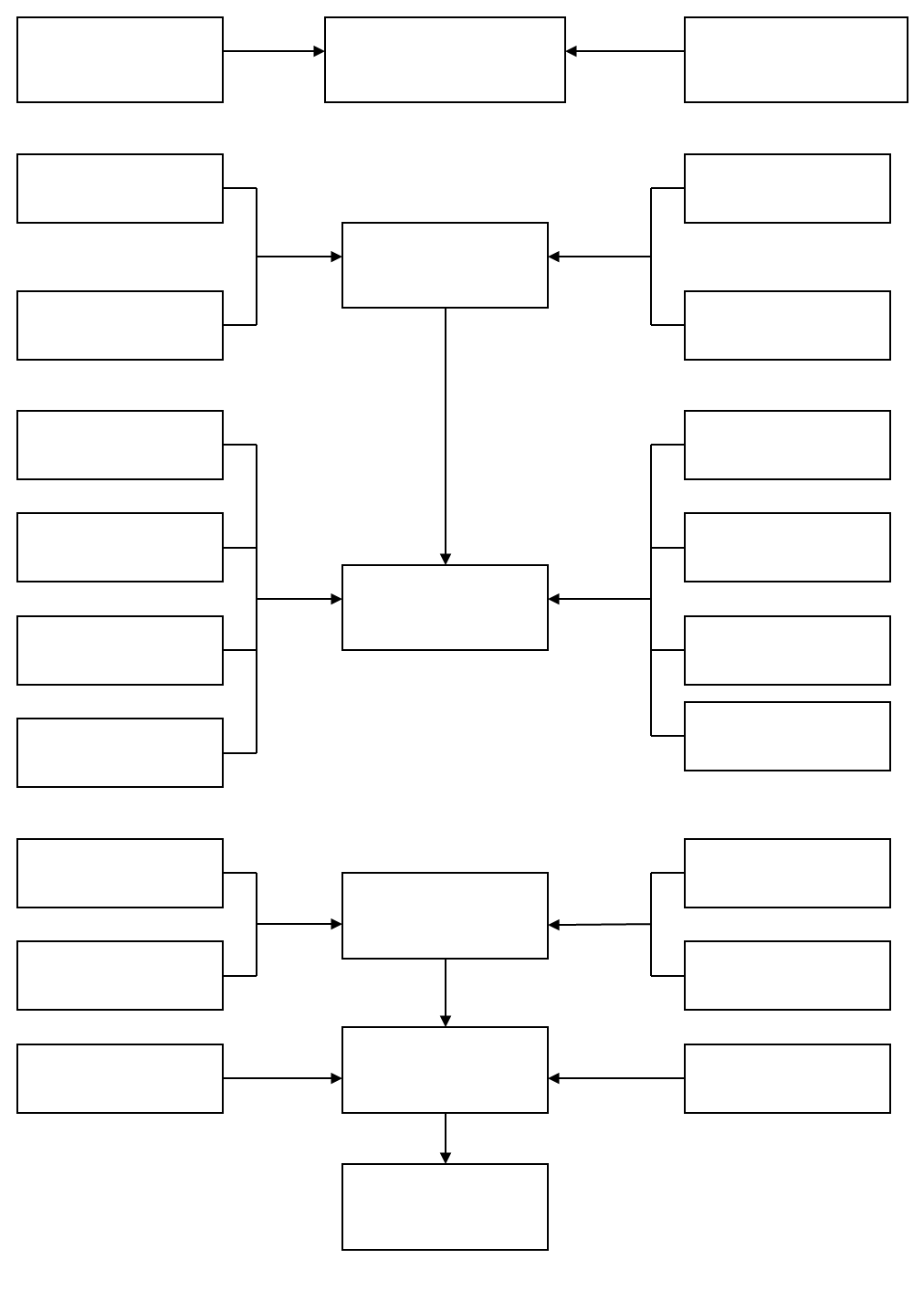 Практическое занятие 9Вид практического занятия: круглый стол, дискуссия.Тема и содержание занятия: «Стратегии достижения конкурентных преимуществ. Стратегии поведения в конкурентной среде». План практического занятия: 1.	Понятие конкурентных преимуществ фирмы2.	Условия применения стратегий достижения конкурентных преимуществ3.	Слабые стороны стратегий достижения конкурентных преимуществ4.	Условия применения стратегий поведения в конкурентной средеВ процессе практического занятия заслушиваются доклады по стратегиям достижения конкурентных преимуществ и стратегиям поведения в конкурентной среде, проводится дискуссия.Цель занятия: проверить и закрепить знания  по  стратегиям фирмы; овладение навыками распознавания отдельных стратегий и их разработки.Практические навыки: овладения навыками разработки стратегий достижения конкурентных преимуществ и поведения в конкурентной среде.Продолжительность занятия – 2 ч./1ч.Практическое занятие 10Вид практического занятия: разбор конкретной ситуации (case study).Тема и содержание занятия: «Отраслевые стратегии. Портфельные стратегии». План практического занятия: 1.	Состав и характеристика отраслевых показателей2.	Условия применения отраслевых стратегий3.	Роль и значение ключевых факторов успеха различный отраслей4.	Особенности и  модели анализа портфельных стратегий5.	Достоинства и недостатки портфельного анализа6.	Последовательность портфельного анализаВ процессе практического занятия проводится разбор конкретных ситуаций по выявлению и характеристике отраслевых и портфельных стратегий, используемых предприятиями сферы услуг.Цель занятия: проверить и закрепить знания  по отраслевым и портфельным  стратегиям фирмы; овладение навыками разработки стратегий.Практические навыки: овладения навыками разработки отраслевых и портфельных стратегий предприятий сферы услуг.Продолжительность занятия – 4 ч./1 ч.Контрольные задания:Построить матрицу Мак – Кинси и сделать выводы, исходя из следующих данных:Таблица 1Оценка привлекательности отраслиТаблица 2.Оценка конкурентной позиции в отраслиПрактическое занятие 11Вид практического занятия: разбор конкретной ситуации (case study).Тема и содержание занятия: «Функциональные стратегии». План практического занятия: 1.	Особенности, цели, задачи функциональных стратегий2.	Условия применения функциональных стратегий3.	Трудности выбора функциональных стратегийВ процессе практического занятия проводится разбор конкретных ситуаций по выявлению и характеристике функциональных стратегий, используемых предприятиями сферы услуг.Цель занятия: проверить и закрепить знания  по функциональным  стратегиям фирмы; овладение навыками разработки функциональных стратегий.Практические навыки: овладения навыками разработки функциональных стратегий предприятий сферы услуг.Продолжительность занятия – 2 ч.	Контрольные задания:Мебельная фабрика ОАО «Рассвет» производит корпусную мебель из древесно-стружечной плиты: стенки, прихожие, книжные полки и другие предметы. Фирма имеет оборудование полного цикла производства и свой автотранспорт. Она реализует свою продукцию через собственный фирменный магазин и через собственные и розничные организации. Фирма имеет стабильные темпы увеличения оборота, постоянно расширяет ассортимент. Отношения с поставщиками не являются стабильными. Это не обеспечивает качество поставок и ведет к росту материальных затрат, так как фирма вынуждена иметь достаточно большие запасы товарно – материальных ценностей.Определить основные функциональные стратегии фабрики.Практическое занятие 12Вид практического занятия: разбор конкретной ситуации (case study).Тема и содержание занятия: «Подходы  к формированию стратегических альтернатив и стратегический выбор». План практического занятия: 1.	Особенности и условия применения конкурентного подхода2.	Особенности и условия применения подхода на основе сценариев3.	Особенности и условия применения подхода на основе моделирования4.	Особенности и условия применения подхода на основе мозгового штурма5.	Особенности и условия применения подхода на основе результатов SWOT-анализа6.	Особенности и условия применения портфельного подходаВ процессе практического занятия студенты знакомятся с подходами  к формированию стратегических альтернатив и стратегическому выбору.Цель занятия: проверить и закрепить знания  о подходах  к формированию стратегических альтернатив и стратегическому выбору.Практические навыки: овладения навыками формирования стратегических альтернатив и стратегическому выбору в условиях деятельности предприятий сферы услуг.Продолжительность занятия – 4 ч.Контрольные задания:   Предприятие по производству мясных полуфабрикатов было образовано три года тому назад. Все это время предприятие стабильно развивалось, имеет современное оборудование, квалифицированные кадры, грамотное руководство. Ассортимент небольшой, он ограничен несколькими видами продукции, но качество продукции высокое, ценовой диапазон – средний. В последнее время предприятие испытывает серьезные трудности, в связи с ростом конкуренции на рынке. Предприятие реализует продукцию в городах Ивантеевка, Пушкино, Красноармейск. В настоящее время предприятие имеет серьезные проблемы с поставщиками, так как местный рынок сырья ограничен, поставщики часто нарушают договорные обязательства и увеличивают цены.Аргументируйте подходы  к формированию стратегических альтернатив.Раздел 4. Механизм планирования и реализации стратегииПрактическое занятие 13Вид практического занятия: работа в группах (тренинг).Тема и содержание занятия: «Сущность, процесс стратегического планирования и его этапы». План практического занятия: 1.	Место стратегического планирования в управлении2.	Типология стратегического планирования3.	Отличительные черты стратегического планирования4.	Модель процесса стратегического планированияВ процессе практического занятия рассматриваются вопросы стратегического планирования, и его месту в управлении фирмой.Цель занятия: проверить и закрепить знания  о процессе стратегического планирования и его месту в управлении фирмы сферы услуг.Практические навыки: овладения навыками типологии стратегического планирования в деятельности предприятий сферы услуг.Продолжительность занятия – 2 ч.Контрольные задания:Фирма по производству и сопровождению программных продуктов была организована в конце прошлого года. Фирма арендует офис, имеет квалифицированные кадры, современную вычислительную технику. При формировании коллектива руководство столкнулось с серьезными трудностями, так как работники являются высококвалифицированными, грамотными специалистами с высоким производственным потенциалом, желающим реализовать его в работе и иметь высокую оплату труда. Но финансовые возможности предприятия ограничены в связи с большими организационными расходами. Отсюда высокая текучесть кадров, что мешает стабильной работе предприятия.	Осуществите построение и обоснование модели процесса стратегического планирования организации.Практическое занятие 14Вид практического занятия: работа в группах (тренинг).Тема и содержание занятия: «Стратегический план и его структура». План практического занятия: 1.	Виды структур стратегического плана2.	Показатели стратегического плана3.	Зарубежная практика стратегического планирования4.	Российская практика стратегического планированияВ процессе практического занятия рассматриваются вопросы разработки стратегического плана фирмы. Цель занятия: проверить и закрепить знания о структуре и особенностях разработки стратегического плана предприятий сферы услуг.Практические навыки: овладения навыками  составления стратегического плана предприятий сферы услуг.Продолжительность занятия – 4 ч.Контрольные задания:Крупный гостиничный комплекс был организован в процессе приватизации в начале 90-х годов. Комплекс представлен одноместными и двухместными номерами со всеми удобствами в количестве 108 номеров. Предприятие не меняло организацию своей работы. Незначительная конкурентная среда позволяла фирме иметь стабильное положение и хороший доход. Но в последние годы в городе построено несколько современных гостиниц, то есть прослеживается четкая тенденция к росту конкуренции в гостиничном бизнесе. Это привело к тому, что доходы гостиничного комплекса резко упали.Осуществите разработку стратегического плана гостиничного комплекса .Практическое занятие 15.Вид практического занятия: работа в группах (тренинг).Тема и содержание занятия: «Процесс реализации стратегии. Стратегические изменения в организации». План практического занятия: 1.	Функции управления и факторы реализации стратегии2.	Необходимые условия реализации стратегии3.	Особенности управления стратегическими изменениями4.	Характеристика основных функций управления реализацией стратегииВ процессе практического занятия рассматриваются вопросы реализации стратегического плана фирмы.Цель занятия: проверить и закрепить знания  о процессе реализации стратегического плана и оценке стратегических изменений в организации.Практические навыки: овладения навыками  оценки стратегических изменений в деятельности предприятия сферы услуг.Продолжительность занятия – 2 ч./1ч.Контрольные задания:	Швейное объединение является ОАО, образованным на базе государственного предприятия. Оно изготавливает несложные швейные изделия ограниченной номенклатуры. Оборудование на предприятии устаревшее, что не позволяет выпускать продукцию высокого качества. Загрузка оборудования низкая. Объем производства ограничен сбытом, заработная плата невысокая. В последнее время на предприятии наблюдается высокая текучесть кадров.	Осуществите разработку стратегического плана объединения и обоснуйте подходы к его реализации.8. Перечень основной и дополнительной учебной литературы; перечень ресурсов информационно-телекоммуникационной сети «Интернет», перечень информационных технологий, используемых при осуществлении образовательного процесса по дисциплине (модулю), включая перечень программного обеспечения и информационных справочных систем ( при необходимости)8.1. Основная литература1.   Стратегический менеджмент: Учебное пособие / Ю.Н. Лапыгин. - 2-e изд. - М.: НИЦ ИНФРА-М, 2014. Режим доступа http://znanium.com/catalog/product/398643 2. Родионова В.Н. Стратегический менеджмент : учеб. пособие / В.Н. Родионова. — 3-е изд., испр. и перераб. — М. : РИОР : ИНФРА-М, 2017  Режим доступа http://znanium.com/catalog.php?bookinfo=7741573. Стратегический менеджмент : учебник / А.П. Егоршин, И.В. Гуськова. — 2-е изд., перераб. и доп. — М. : ИНФРА-М, 2017  Режим доступа http://znanium.com/catalog.php?bookinfo=8103188.2. Дополнительная литература1. Стратегический менеджмент: Учебник / Л.Е. Басовский. - М.: НИЦ Инфра-М, 2012.  Режим доступа http://znanium.com/catalog.php?bookinfo=253142 2. Стратегический менеджмент: Учебное пособие / А.В. Курлыкова. - М.: ИЦ РИОР: НИЦ ИНФРА-М, 2013 Режим доступа  http://znanium.com/catalog.php?bookinfo=3540608.3. Перечень ресурсов информационно-телекоммуникационной сети «Интернет» 1.Электронная библиотека диссертаций Российской Государственной библиотеки: http://diss.rsl.ru/2. Научная электронная библиотека e-library: http://www.e-library.ru/3. Университетская информационная система России (УИС России): http://uisrussia.msu.ru/4. Единое окно доступа к образовательным ресурсам: http://window.edu.ru/8.4. Перечень программного обеспечения, современных профессиональных баз данных и информационных справочных системам1. Microsoft Windows 2.Microsoft Office3. Наборы открытых данных Министерства экономического развития РФ [профессиональная база данных]: http://economy.gov.ru/minec/activity/sections/strategicplanning/index4. База данных о субъектах малого и среднего предпринимательства https://ofd.nalog.ru/5. Информационно-справочная система Федерального образовательного портала http://ecsocman.hse.ru/ "Экономика, социология, менеджмент" (ЭСМ)6. Информационно-справочная система Административно-управленческого портала http://www.aup.ru/9. Методические указания для обучающихся по освоению дисциплины (модуля)Процесс изучения дисциплины предусматривает аудиторную (работа на лекциях и практических занятиях) и внеаудиторную (самоподготовка к лекциям и практическим занятиям) работу обучающегося.В качестве основной методики обучения была выбрана интерактивное обучение.В качестве основных форм организации учебного процесса по дисциплине стратегический менеджмент  в предлагаемой методике обучения выступают лекционные и практические занятия (с использованием интерактивных технологий обучения), а так же самостоятельная работа обучающихся. - лекцииТеоретические занятия (лекции) организуются по потокам. На лекциях излагаются темы дисциплины, предусмотренные рабочей программой, акцентируется внимание на наиболее принципиальных и сложных вопросах дисциплины, устанавливаются вопросы для самостоятельной проработки. Конспект лекций является базой при подготовке к практическим занятиям, к экзаменам, а также самостоятельной научной деятельности. Смысловая нагрузка лекции смещается в сторону от изложения теоретического материала к формированию мотивации самостоятельного обучения через постановку проблем обучения и показ путей решения профессиональных проблем в рамках той или иной темы. При этом основным методом ведения лекции является метод проблемного изложения материала. Используются интерактивные формы ( например: лекции – диалог ( лекция через серию вопросов, на которые слушатель должен отвечать непосредственно в ходе лекции), проблемная лекция введение нового знания через проблемность вопроса и т.д.) - практические занятия Практические занятия по дисциплине «Стратегический менеджмент» проводятся с целью приобретения практических навыков в разработке  стратегии предприятий сферы сервиса. Практическая работа заключается в выполнении студентами, под руководством преподавателя, компетенция учебных заданий направленных на усвоение научно-теоретических основ учебного предмета, приобретение практических навыков овладения методами практической работы с применением современных технологий. Выполнения практической работы студенты производят в письменном виде. Отчет предоставляется преподавателю, ведущему данный предмет, в электронном и печатном виде.Практические занятия способствуют более глубокому пониманию теоретического материала учебного курса, а также развитию, формированию и становлению различных уровней составляющих профессиональной компетентности студентов. Основой практикума выступают типовые задачи, которые должен уметь решать менеджер в области сервиса.При проведении практических занятий используются е интерактивные формы практических занятий используются по данной дисциплине:«Мозговой штурм» Работа в группах (тренинг)Круглый стол ДискуссияРазбор конкретной ситуации (case study)-  самостоятельная работа обучающихсяЦелью самостоятельной (внеаудиторной) работы студентов является обучение навыкам работы с научно-теоретической и периодической литературой, необходимыми для углубленного изучения дисциплины  «Стратегический менеджмент», а также развитие у них устойчивых способностей к самостоятельному изучению и изложению полученной информации.Основными задачами самостоятельной работы студентов являются:овладение фундаментальными знаниями; наработка профессиональных навыков; приобретение опыта творческой и исследовательской деятельности; развитие творческой инициативы, самостоятельности и ответственности студентов. Самостоятельная работа студентов по дисциплины «Стратегический менеджмент» обеспечивает: закрепление знаний, полученных студентами в процессе лекционных и практических занятий;формирование навыков работы с периодической и научно-теоретической литературой;систематизацию знаний студентов о теории и практике менеджмента в туристской дисциплине;развитие творческой инициативы, самостоятельности и ответственности студентов. Самостоятельная работа является обязательной для каждого студента.Формы самостоятельной работыПри изучении дисциплины «Стратегический  менеджмент» рекомендуется  использовать следующие формы самостоятельной работы студентов:- изучение материалов по темам дисциплины (подготовка к практическим занятиям);- подготовка сообщений, докладов;- подготовка к обсуждению сообщений, докладов;- подготовка к разбору конкретной ситуации (case study);- подготовка к участию в мозговом штурме;- подготовка к работе в группах (тренингу) ;- подготовка к тестированию по темам дисциплины;- подготовка к текущему контролю по блокам дисциплины;10. Материально-техническая база, необходимая для осуществления образовательного процесса по дисциплине (модулю):Учебные занятия по дисциплине «Стратегический менеджмент»  проводятся в следующих оборудованных учебных кабинетах:Рабочая программа дисциплины Б.1.Б.10  Стратегический  менеджментосновной профессиональной образовательной программы высшего образования – программы бакалавриатапо направлению подготовки: 38.03.02 Менеджментнаправленность (профиль): Менеджмент в туризме и гостеприимствеКвалификация: бакалаврГод начала подготовки: 2017Разработчики: 	Рабочая программа согласована и одобрена директором ОПОП: №ппИндекс компетенцииПланируемые результаты обучения(компетенции или ее части)№ппИндекс компетенцииПланируемые результаты обучения(компетенции или ее части)1ПК-3владением навыками стратегического анализа, разработки и осуществления стратегии организации, направленной на обеспечение конкурентоспособности;2ПК-5способностью анализировать взаимосвязи между функциональными стратегиями компаний с целью подготовки взаимосвязанных управленческих решений№ п/пВиды учебной деятельностиВсего Семестры№ п/пВиды учебной деятельностиВсего 71Контактная работа обучающихся с преподавателем7474в том числе:1.1Занятия лекционного типа34341.2Занятия семинарского типа, в том числе:3636СеминарыЛабораторные работы Практические занятия36361.3Консультации221.4Форма промежуточной аттестации (зачет, экзамен)2Экз.22Самостоятельная работа  обучающихся70703Общая трудоемкость                                     час                                                                          з.е.144144Общая трудоемкость                                     час                                                                          з.е.44№ п/пВиды учебной деятельностиВсего СеместрыСеместры№ п/пВиды учебной деятельностиВсего 71Контактная работа обучающихся с преподавателем1616в том числе:1.1Занятия лекционного типа661.2Занятия семинарского типа, в том числе:66СеминарыЛабораторные работы Практические занятия661.3Консультации221.4Форма промежуточной аттестации (зачет, экзамен)2Экз.22Самостоятельная работа  обучающихся1281283Общая трудоемкость                                     час                                                                          з.е.144144Общая трудоемкость                                     час                                                                          з.е.44Номер недели семестраНаименование разделаНаименование тем лекций, практических работ, лабораторных работ, семинаров, СРОВиды учебных занятий и формы их проведенияВиды учебных занятий и формы их проведенияВиды учебных занятий и формы их проведенияВиды учебных занятий и формы их проведенияВиды учебных занятий и формы их проведенияВиды учебных занятий и формы их проведенияВиды учебных занятий и формы их проведенияВиды учебных занятий и формы их проведенияВиды учебных занятий и формы их проведенияВиды учебных занятий и формы их проведенияВиды учебных занятий и формы их проведенияВиды учебных занятий и формы их проведенияНомер недели семестраНаименование разделаНаименование тем лекций, практических работ, лабораторных работ, семинаров, СРОКонтактная работа обучающихся с преподавателемКонтактная работа обучающихся с преподавателемКонтактная работа обучающихся с преподавателемКонтактная работа обучающихся с преподавателемКонтактная работа обучающихся с преподавателемКонтактная работа обучающихся с преподавателемКонтактная работа обучающихся с преподавателемКонтактная работа обучающихся с преподавателемКонсультации, акад. часовФорма проведения консультацииСРО, акад.часовФорма проведения СРОНомер недели семестраНаименование разделаНаименование тем лекций, практических работ, лабораторных работ, семинаров, СРОЗанятия лекционного типа,  акад. часов Форма проведения занятия лекционного типаПрактические занятия, акад.часовФорма проведения практического занятияСеминары, акад.часов Форма проведения семинараЛабораторные работы, акад.часовФорма проведения лабораторной работыКонсультации, акад. часовФорма проведения консультацииСРО, акад.часовФорма проведения СРО1/7Раздел 1.Методологические основы стратегического менеджмента1.1 Сущность стратегического менеджмента2Лекция-диалог2Круглый стол,  дискуссия4Работа в ЭБС, обобщение лекционного материала, подготовка доклада2/7Раздел 1.Методологические основы стратегического менеджмента1.2 Этапы стратегического менеджмента 2Лекция2Мозговой штурм4Работа в ЭБС, обобщение лекционного материала, 3/7Раздел 1.Методологические основы стратегического менеджмента1.3 Виды стратегического управления2Лекция-диалог2Мозговой штурм4Работа в ЭБС, обобщение лекционного материала, 4/7Раздел 1.Методологические основы стратегического менеджмента1.4 Формирование видения и миссии фирмы2Лекция2Круглый стол, дискуссия4Работа в ЭБС, обобщение лекционного материала, подготовка доклада 5/7Раздел 1.Методологические основы стратегического менеджмента1.5 Формирование целей фирмыТекущий контроль №12Лекция2Разбор конкретных ситуаций,Case-study Мини –проект в малых группах5Работа в ЭБС, обобщение лекционного материала, подготовка  мини - проекта, 6/7Раздел 2.Стратегический анализ2.1 Анализ внешней среды фирмы. Анализ внутренней среды фирмы 2Лекция2Мозговой штурм4Работа в ЭБС, обобщение лекционного материала,7/7Раздел 2.Стратегический анализ2.2 Анализ внутренней и внешней среды фирмы SWOT-анализТекущий контроль №24Лекция2Разбор конкретных ситуаций,Case-study Тестирование5Работа в ЭБС, обобщение лекционного материала, подготовка к тестированию8/7Раздел 3.Стратегии фирмы3.1 Классификация стратегий. Базовые стратегии2Лекция2 Разбор конкретных ситуаций,Case-study 4Работа в ЭБС, обобщение лекционного материала, 9/7Раздел 3.Стратегии фирмы3.2 Стратегии достижения конкурентных преимуществ. Стратегии поведения в конкурентной среде2Лекция2Круглый стол, презентация доклада5щРабота в ЭБС, обобщение лекционного материала, 10/7Раздел 3.Стратегии фирмы3.3 Отраслевые стратегии. Портфельные стратегии. 2Лекция-диалог4 Разбор конкретных ситуаций,Case-study 5Работа в ЭБС, обобщение лекционного материала, 11/7Раздел 3.Стратегии фирмы3.4 Функциональные стратегии.2Лекция-диалог2Разбор конкретных ситуаций,Case-study 5Работа в ЭБС, обобщение лекционного материала, 12/7Раздел 3.Стратегии фирмы3.5 Подходы  к формированию стратегических альтернатив и стратегический выбор.Текущий контроль №32Проблемная лекция4Разбор конкретных ситуаций,Case-study Презентация доклада5Работа в ЭБС, обобщение лекционного материала, подготовка к презентации доклада,13/7Раздел 4.Механизм планирования и реализации стратегии4.1 Сущность, процесс стратегического планирования и его этапы4Лекция2Работа в группах, тренинг5Работа в ЭБС, обобщение лекционного материала,14/7Раздел 4.Механизм планирования и реализации стратегии4.2 Стратегический план и его структура.2Лекция2Работа в группах, тренинг6Работа в ЭБС, обобщение лекционного материала, 15/7Раздел 4.Механизм планирования и реализации стратегии4.3 Процесс реализации стратегии. Стратегические изменения в организацииТекущий контроль №4Групповой проектКонсультацииПромежуточная аттестация – 2 часа экзамен2Проблемная лекция22Работа в группах, тренинг 25Работа в ЭБС, обобщение лекционного материала, подготовка презентации группового проекта,Номер недели семестраНаименование разделаНаименование тем лекций, практических работ, лабораторных работ, семинаров, СРОВиды учебных занятий и формы их проведенияВиды учебных занятий и формы их проведенияВиды учебных занятий и формы их проведенияВиды учебных занятий и формы их проведенияВиды учебных занятий и формы их проведенияВиды учебных занятий и формы их проведенияВиды учебных занятий и формы их проведенияВиды учебных занятий и формы их проведенияВиды учебных занятий и формы их проведенияВиды учебных занятий и формы их проведенияВиды учебных занятий и формы их проведенияВиды учебных занятий и формы их проведенияНомер недели семестраНаименование разделаНаименование тем лекций, практических работ, лабораторных работ, семинаров, СРОКонтактная работа обучающихся с преподавателемКонтактная работа обучающихся с преподавателемКонтактная работа обучающихся с преподавателемКонтактная работа обучающихся с преподавателемКонтактная работа обучающихся с преподавателемКонтактная работа обучающихся с преподавателемКонтактная работа обучающихся с преподавателемКонтактная работа обучающихся с преподавателемКонсультации, акад. часовФорма проведения консультацииСРО, акад.часовФорма проведения СРОНомер недели семестраНаименование разделаНаименование тем лекций, практических работ, лабораторных работ, семинаров, СРОЗанятия лекционного типа,  акад. часов Форма проведения занятия лекционного типаПрактические занятия, акад.часовФорма проведения практического занятияСеминары, акад.часов Форма проведения семинараЛабораторные работы, акад.часовФорма проведения лабораторной работыКонсультации, акад. часовФорма проведения консультацииСРО, акад.часовФорма проведения СРОРаздел 1.Методологические основы стратегического менеджмента1.1 Сущность стратегического менеджмента1Лекция-диалог10Работа в ЭБС, обобщение лекционного материала, подготовка к дискуссииРаздел 1.Методологические основы стратегического менеджмента1.2 Этапы стратегического менеджмента 1Мозговой штурм10Работа в ЭБС, обобщение лекционного материала.Раздел 1.Методологические основы стратегического менеджмента1.4 Формирование видения и миссии фирмы1Лекция10Работа в ЭБС, обобщение лекционного материала, подготовка доклада Раздел 1.Методологические основы стратегического менеджмента1.5 Формирование целей фирмыТекущий контроль №11 Разбор конкретных ситуаций,Case-study Мини– проект в малых группах10Работа в ЭБС, обобщение лекционного материала, подготовка мини - проектаРаздел 2.Стратегический анализ2.1 Анализ внешней среды фирмы. Анализ внутренней среды фирмы 1Лекция10Работа в ЭБС, обобщение лекционного материала, подготовка к тестированиюРаздел 2.Стратегический анализ2.2 Круглый  анализ внутренней и внешней среды фирмы SWOT-анализТекущий контроль №21Разбор конкретной ситуации, Case-studyтестирование10Работа в ЭБС, обобщение лекционного материала, подготовка к тестированию Раздел 3.Стратегии фирмы3.1 Классификация стратегий. Базовые стратегии1Лекция-диалог10Работа в ЭБС, обобщение лекционного материала, Раздел 3.Стратегии фирмы3.2 Стратегии достижения конкурентных преимуществ. Стратегии поведения в конкурентной среде1 Круглый стол, дискуссия10щРабота в ЭБС, обобщение лекционного материала, подготовка презентации докладаРаздел 3.Стратегии фирмы3.3 Отраслевые стратегии. Портфельные стратегии. 1Разбор конкретной ситуации, Case-study10Работа в ЭБС, обобщение лекционного материала.Раздел 3.Стратегии фирмы3.5 Подходы  к формированию стратегических альтернатив и стратегический выбор.Текущий контроль №31Проблемная лекцияПрезентация доклада10Работа в ЭБС, обобщение лекционного материала, подготовка к презентации докладаРаздел 3.Стратегии фирмы4.2 Стратегический Традиционная лекцияан и его структура.1Лекция10Работа в ЭБС, обобщение лекционного материала, подготовка презентации группового проекта,Раздел 3.Стратегии фирмы4.3 Процесс реализации стратегии. Стратегические изменения в организацииТекущий контроль №4КонсультацииПромежуточная аттестация – 2 часа, экзамен1Работа в группах, (тренинг)Групповой проект 218Работа в ЭБС, обобщение лекционного материала, подготовка презентации группового проекта,№ п/пТема, трудоемкость в акад.ч.Учебно-методическое обеспечение1.11.21.3Сущность стратегического менеджмента, 4 час./10час Этапы стратегического менеджмента, 4 час./10 час. Виды стратегического управления, 4 час.8.1. Основная литература1.   Стратегический менеджмент: Учебное пособие / Ю.Н. Лапыгин. - 2-e изд. - М.: НИЦ ИНФРА-М, 2014. Режим доступа http://znanium.com/catalog/product/398643 2. Родионова В.Н. Стратегический менеджмент : учеб. пособие / В.Н. Родионова. — 3-е изд., испр. и перераб. — М. : РИОР : ИНФРА-М, 2017  Режим доступа http://znanium.com/catalog.php?bookinfo=7741573. Стратегический менеджмент : учебник / А.П. Егоршин, И.В. Гуськова. — 2-е изд., перераб. и доп. — М. : ИНФРА-М, 2017  Режим доступа http://znanium.com/catalog.php?bookinfo=8103188.2. Дополнительная литература1. Стратегический менеджмент: Учебник / Л.Е. Басовский. - М.: НИЦ Инфра-М, 2012.  Режим доступа http://znanium.com/catalog.php?bookinfo=253142 2. Стратегический менеджмент: Учебное пособие / А.В. Курлыкова. - М.: ИЦ РИОР: НИЦ ИНФРА-М, 2013 Режим доступа  http://znanium.com/catalog.php?bookinfo=3540601.41.5Формирование видения и миссии фирмы, 4 час/10 час.Цели фирмы, 5 час/10 час.8.1. Основная литература1.   Стратегический менеджмент: Учебное пособие / Ю.Н. Лапыгин. - 2-e изд. - М.: НИЦ ИНФРА-М, 2014. Режим доступа http://znanium.com/catalog/product/398643 2. Родионова В.Н. Стратегический менеджмент : учеб. пособие / В.Н. Родионова. — 3-е изд., испр. и перераб. — М. : РИОР : ИНФРА-М, 2017  Режим доступа http://znanium.com/catalog.php?bookinfo=7741573. Стратегический менеджмент : учебник / А.П. Егоршин, И.В. Гуськова. — 2-е изд., перераб. и доп. — М. : ИНФРА-М, 2017  Режим доступа http://znanium.com/catalog.php?bookinfo=8103188.2. Дополнительная литература1. Стратегический менеджмент: Учебник / Л.Е. Басовский. - М.: НИЦ Инфра-М, 2012.  Режим доступа http://znanium.com/catalog.php?bookinfo=253142 2. Стратегический менеджмент: Учебное пособие / А.В. Курлыкова. - М.: ИЦ РИОР: НИЦ ИНФРА-М, 2013 Режим доступа  http://znanium.com/catalog.php?bookinfo=3540602.12.2 Анализ внешней среды фирмы, анализ внутренней среды фирмы, 4 час./10 час.Комплексный анализ внутренней и внешней среды фирмы. SWOT-анализ, 5 час./10 час.8.1. Основная литература1.   Стратегический менеджмент: Учебное пособие / Ю.Н. Лапыгин. - 2-e изд. - М.: НИЦ ИНФРА-М, 2014. Режим доступа http://znanium.com/catalog/product/398643 2. Родионова В.Н. Стратегический менеджмент : учеб. пособие / В.Н. Родионова. — 3-е изд., испр. и перераб. — М. : РИОР : ИНФРА-М, 2017  Режим доступа http://znanium.com/catalog.php?bookinfo=7741573. Стратегический менеджмент : учебник / А.П. Егоршин, И.В. Гуськова. — 2-е изд., перераб. и доп. — М. : ИНФРА-М, 2017  Режим доступа http://znanium.com/catalog.php?bookinfo=8103188.2. Дополнительная литература1. Стратегический менеджмент: Учебник / Л.Е. Басовский. - М.: НИЦ Инфра-М, 2012.  Режим доступа http://znanium.com/catalog.php?bookinfo=253142 2. Стратегический менеджмент: Учебное пособие / А.В. Курлыкова. - М.: ИЦ РИОР: НИЦ ИНФРА-М, 2013 Режим доступа  http://znanium.com/catalog.php?bookinfo=3540603.13.23.33.4 Классификация стратегий. Базовые стратегии, 4 час./10 час.Стратегии достижения конкурентных преимуществ. Стратегии поведения в конкурентной среде, 5 час./10 час.Отраслевые стратегии. Портфельные стратегии, 5 час./10 час.Функциональные стратегии, 5 час.8.1. Основная литература1.   Стратегический менеджмент: Учебное пособие / Ю.Н. Лапыгин. - 2-e изд. - М.: НИЦ ИНФРА-М, 2014. Режим доступа http://znanium.com/catalog/product/398643 2. Родионова В.Н. Стратегический менеджмент : учеб. пособие / В.Н. Родионова. — 3-е изд., испр. и перераб. — М. : РИОР : ИНФРА-М, 2017  Режим доступа http://znanium.com/catalog.php?bookinfo=7741573. Стратегический менеджмент : учебник / А.П. Егоршин, И.В. Гуськова. — 2-е изд., перераб. и доп. — М. : ИНФРА-М, 2017  Режим доступа http://znanium.com/catalog.php?bookinfo=8103188.2. Дополнительная литература1. Стратегический менеджмент: Учебник / Л.Е. Басовский. - М.: НИЦ Инфра-М, 2012.  Режим доступа http://znanium.com/catalog.php?bookinfo=253142 2. Стратегический менеджмент: Учебное пособие / А.В. Курлыкова. - М.: ИЦ РИОР: НИЦ ИНФРА-М, 2013 Режим доступа  http://znanium.com/catalog.php?bookinfo=3540603.5Подходы к формированию стратегических альтернатив и стратегический выбор, 5 час./10 час.8.1. Основная литература1.   Стратегический менеджмент: Учебное пособие / Ю.Н. Лапыгин. - 2-e изд. - М.: НИЦ ИНФРА-М, 2014. Режим доступа http://znanium.com/catalog/product/398643 2. Родионова В.Н. Стратегический менеджмент : учеб. пособие / В.Н. Родионова. — 3-е изд., испр. и перераб. — М. : РИОР : ИНФРА-М, 2017  Режим доступа http://znanium.com/catalog.php?bookinfo=7741573. Стратегический менеджмент : учебник / А.П. Егоршин, И.В. Гуськова. — 2-е изд., перераб. и доп. — М. : ИНФРА-М, 2017  Режим доступа http://znanium.com/catalog.php?bookinfo=8103188.2. Дополнительная литература1. Стратегический менеджмент: Учебник / Л.Е. Басовский. - М.: НИЦ Инфра-М, 2012.  Режим доступа http://znanium.com/catalog.php?bookinfo=253142 2. Стратегический менеджмент: Учебное пособие / А.В. Курлыкова. - М.: ИЦ РИОР: НИЦ ИНФРА-М, 2013 Режим доступа  http://znanium.com/catalog.php?bookinfo=3540604.1 Сущность процесса стратегического планирования и его этапы, 5 час.8.1. Основная литература1.   Стратегический менеджмент: Учебное пособие / Ю.Н. Лапыгин. - 2-e изд. - М.: НИЦ ИНФРА-М, 2014. Режим доступа http://znanium.com/catalog/product/398643 2. Родионова В.Н. Стратегический менеджмент : учеб. пособие / В.Н. Родионова. — 3-е изд., испр. и перераб. — М. : РИОР : ИНФРА-М, 2017  Режим доступа http://znanium.com/catalog.php?bookinfo=7741573. Стратегический менеджмент : учебник / А.П. Егоршин, И.В. Гуськова. — 2-е изд., перераб. и доп. — М. : ИНФРА-М, 2017  Режим доступа http://znanium.com/catalog.php?bookinfo=8103188.2. Дополнительная литература1. Стратегический менеджмент: Учебник / Л.Е. Басовский. - М.: НИЦ Инфра-М, 2012.  Режим доступа http://znanium.com/catalog.php?bookinfo=253142 2. Стратегический менеджмент: Учебное пособие / А.В. Курлыкова. - М.: ИЦ РИОР: НИЦ ИНФРА-М, 2013 Режим доступа  http://znanium.com/catalog.php?bookinfo=3540604.24.3Стратегический план и его структура, 6 час./10 час. Процесс реализации стратегии. Стратегические изменения в организации, 5 час./18 час.8.1. Основная литература1.   Стратегический менеджмент: Учебное пособие / Ю.Н. Лапыгин. - 2-e изд. - М.: НИЦ ИНФРА-М, 2014. Режим доступа http://znanium.com/catalog/product/398643 2. Родионова В.Н. Стратегический менеджмент : учеб. пособие / В.Н. Родионова. — 3-е изд., испр. и перераб. — М. : РИОР : ИНФРА-М, 2017  Режим доступа http://znanium.com/catalog.php?bookinfo=7741573. Стратегический менеджмент : учебник / А.П. Егоршин, И.В. Гуськова. — 2-е изд., перераб. и доп. — М. : ИНФРА-М, 2017  Режим доступа http://znanium.com/catalog.php?bookinfo=8103188.2. Дополнительная литература1. Стратегический менеджмент: Учебник / Л.Е. Басовский. - М.: НИЦ Инфра-М, 2012.  Режим доступа http://znanium.com/catalog.php?bookinfo=253142 2. Стратегический менеджмент: Учебное пособие / А.В. Курлыкова. - М.: ИЦ РИОР: НИЦ ИНФРА-М, 2013 Режим доступа  http://znanium.com/catalog.php?bookinfo=354060№ппИндеКруглый стол компе-тенцииСодержание компетенции (или ее части)Раздел  дисциплины, обеспечиваю-ший формиро-вание компе-тенции (или ее части)В результате изучения раздела дисциплины, обеспечивающего формирование компетенции (или ее части) обучающийся должен:В результате изучения раздела дисциплины, обеспечивающего формирование компетенции (или ее части) обучающийся должен:В результате изучения раздела дисциплины, обеспечивающего формирование компетенции (или ее части) обучающийся должен:№ппИндеКруглый стол компе-тенцииСодержание компетенции (или ее части)Раздел  дисциплины, обеспечиваю-ший формиро-вание компе-тенции (или ее части)знатьуметьвладеть1ПК-3владением навыками стратегического анализа, разработки и осуществления стратегии организации, направленной на обеспечение конкурентоспособности;Методологические основы стратегического менеджментаСтратегический анализосновные       теории     стратегического менеджмента; содержание и взаимосвязь основных элементов процесса стратегического управления теоретические       и                          практические     подходы    к определению    источников   и    механизмов        обеспечения    конкурентного    преимущества организации;анализировать  внешнюю  и  внутреннюю среду организации выявлять ее ключевые элементы и  оценивать  их  влияние  на организациюметодами прогнозирования и разработки стратегий развития организации2ПК-5способностью анализировать взаимосвязи между функциональными стратегиями компаний с целью подготовки взаимосвязанных управленческих решенийСтратегии фирмыМеханизм планирования и реализации стратегииосновные направления интегрирования функциональных стратегийразрабатывать    корпоративные, конкурентные и    функциональные      стратегии развития организацииметодами  формулирования и реализации    стратегий    на уровне бизнес-единицыРезультат обучения по дисциплинеПоказатель оцениванияКритерий оцениванияЭтап освоения компетенцииЗнать основные       теории     стратегического менеджмента; содержание и взаимосвязь основных элементов процесса стратегического управления теоретические       и                          практические     подходы    к определению    источников   и    механизмов        обеспечения    конкурентного    преимущества организации. Уметь анализировать  внешнюю  и  внутреннюю среду организации выявлять ее ключевые элементы и  оценивать  их  влияние  на организацию. Владеть методами прогнозирования и разработки стратегий развития организацииМини проект в малых группах, ТестированиеСтудент  демонстрирует знание основных       теорий     стратегического менеджмента; содержания и взаимосвязи основных элементов процесса стратегического управления теоретических       и практических     подходов    к определению    источников   и    механизмов        обеспечения    конкурентного    преимущества организации. Студент демонстрирует умение анализировать  внешнюю  и  внутреннюю среду организации выявлять ее ключевые элементы и  оценивать  их  влияние  на организацию.Студент демонстрирует владение методами прогнозирования и разработки стратегий развития организации.Закрепление владения навыками стратегического анализа, разработки и осуществления стратегии организации, направленной на обеспечение конкурентоспособности.Знать основные направления интегрирования функциональных стратегий. Уметь разрабатывать    корпоративные, конкурентные и    функциональные      стратегии развития организации. Владетье методами  формулирования и реализации    стратегий    на уровне бизнес-единицы.Презентация доклада.Групповой проектСтудент демонстрирует знание основных направлений интегрирования функциональных стратегий. Студент демонстрирует умение разрабатывать    корпоративные, конкурентные и    функциональные      стратегии развития организации. Студент демонстрирует владение методами  формулирования и реализации    стратегий    на уровне бизнес-единицы Использование  способности  анализировать взаимосвязи между функциональными стратегиями компаний с целью подготовки взаимосвязанных управленческих решений.Баллы за семестрАвтоматическая оценкаАвтоматическая оценкаБаллы за зачетБаллы за экзаменОбщая сумма балловИтоговая оценкаБаллы за семестрзачетэкзаменБаллы за зачетБаллы за экзаменОбщая сумма балловИтоговая оценка90-100*зачет5 (отлично)--90-1005 (отлично)71-89*зачет4 (хорошо)-0-2071-8990-1004 (хорошо)5 (отлично)51-70*зачет3 (удовлетворительно)-0-2051-7071-89903 (удовлетворительно)4 (хорошо)5 (отлично)50 и менеенедопуск к зачету, экзаменунедопуск к зачету, экзамену--50 и менее2 (неудовлетворительно), незачетПредел длительности контроля                       5-6 мин.Критерии оценки- выполнение проекта группой студентов по 2 чел.- действие в команде - демонстрация практических навыков и умение использовать информационный источник о деятельности фирмы- владение аналитическими методами при работе с информацией о состоянии внешней и внутренней среды фирмы;- готовность к формулировке собственных предложений- способность к оформлению мини-проекта в соответствии с требованиями - презентация проекта - защита проектаПоказатели оценки мах 10 баллов«5», если (9-10) балловполное соответствие проекта требования по содержательной и качественной критериям оценки«4», если (7-8) балловпроект выполнен и оформлен в соответствии с предъявляемыми требованиями, но его разработчики демонстрируют слабые презентационные навыки«3», если (5-6) балловпроект имеет замечания и не оформлен в форме презентацииКритерии оценкиОценкавыполнено верно заданий«5», если (90 –100)% правильных ответоввыполнено верно заданий«4», если (70 – 89)% правильных ответоввыполнено верно заданий«3», если (50 – 69)% правильных ответоввыполнено верно заданий«2», если менее 50% правильных ответовПредел длительности контроля5-8 мин.Критерии оценки- объем доклада 4-6 стр.- раскрытие темы доклада- использование отечественных и зарубежных источников - отсутствие неточностей- презентация доклада - требования плагиату 60%Показатели оценки мах 10 баллов«5», если (9 – 10) балловтема раскрыта полностью, отличные презентационные навыки выступления, умение держаться перед аудиторией«4», если (7 – 8) балловтема раскрыта полностью, но слабо выражены презентационные навыки, студент не может ответить на вопросы  по теме«3», если (5 – 6) балловтема раскрыта поверхностно с ограниченным набором слайдовПредел длительности контроля8-10 мин.Критерии оценки- выполнение проекта группой студентов по 3-5 чел.- действие в команде - демонстрация практических навыков и умение разработки стратегического плана фирмы-демонстрация аналитических методов работы с информацией- выполнение всех необходимых расчетов- содержание пояснительной записки- презентация проекта - защита проектаПоказатели оценки мах 35 баллов«5», если (31-35) балловполное соответствие проекта требования по содержательной и качественной критериям оценки«4», если (26-30) балловпроект выполнен и оформлен в соответствии с предъявляемыми требованиями, но его разработчики демонстрируют слабые презентационные навыки«3», если (21-25) балловпроект имеет замечания и не оформлен в форме презентацииоценкаКритерии оцениванияПоказатели оценивания«5»полно раскрыто содержание материала;материал изложен грамотно, в определенной логической последовательности;продемонстрировано системное и глубокое знание программного материала;точно используется терминология;показано умение иллюстрировать теоретические положения конкретными примерами, применять их в новой ситуации;продемонстрировано усвоение ранее изученных сопутствующих вопросов, сформированность и устойчивость компетенций, умений и навыков;ответ прозвучал самостоятельно, без наводящих вопросов;продемонстрирована способность творчески применять знание теории к решению профессиональных задач;продемонстрировано знание современной учебной и научной литературы;допущены одна – две неточности при освещении второстепенных вопросов, которые исправляются по замечаниюОбучающийся показывает всесторонние и глубокие знания программного материала,знание основной и дополнительной литературы; последовательно и четко отвечает на вопросы билета и дополнительные вопросы; уверенно ориентируется в проблемных ситуациях;демонстрирует способность применять теоретические знания для анализа практических ситуаций, делать правильные выводы, проявляет творческие способности в понимании, изложении и использовании программного материала; подтверждает полное освоение компетенций, предусмотренных программой«4»вопросы излагаются систематизировано и последовательно;продемонстрировано умение анализировать материал, однако не все выводы носят аргументированный и доказательный характер;продемонстрировано усвоение основной литературы.ответ удовлетворяет в основном требованиям на оценку «5», но при этом имеет один из недостатков:а) в изложении допущены небольшие пробелы, не исказившие содержание ответа;б) допущены один – два недочета при освещении основного содержания ответа, исправленные по замечанию преподавателя;в) допущены ошибка или более двух недочетов при освещении второстепенных вопросов, которые легко исправляются по замечанию преподавателяобучающийся показывает полное знаниепрограммного материала, основной идополнительной литературы; дает полные ответы на теоретические вопросы билета и дополнительные вопросы, допуская некоторые неточности; правильно применяет теоретические положения к оценке практических ситуаций;демонстрирует хороший уровень освоения материала и в целом подтверждает освоение компетенций, предусмотренных программой«3»неполно или непоследовательно раскрыто содержание материала, но показано общее понимание вопроса и продемонстрированы умения, достаточные для дальнейшего усвоения материала;усвоены основные категории по рассматриваемому и дополнительным вопросам;имелись затруднения или допущены ошибки в определении понятий, использовании терминологии, исправленные после нескольких наводящих вопросов;при неполном знании теоретического материала выявлена недостаточная сформированность компетенций, умений и навыков, студент не может применить теорию в новой ситуации;продемонстрировано усвоение основной литературыобучающийся показывает знание основногоматериала в объеме, необходимом для предстоящей профессиональной деятельности; при ответе на вопросы билета и дополнительные вопросы не допускает грубых ошибок, но испытывает затруднения в последовательности их изложения; не в полной мере демонстрирует способность применять теоретические знания для анализа практических ситуаций;подтверждает освоение компетенций, предусмотренных программой на минимально допустимом уровне«2»не раскрыто основное содержание учебного материала;обнаружено незнание или непонимание большей или наиболее важной части учебного материала;допущены ошибки в определении понятий, при использовании терминологии, которые не исправлены после нескольких наводящих вопросов.не сформированы компетенции, умения и навыки.обучающийся имеет существенные пробелы в знаниях основного учебного материала по дисциплине; не способен аргументировано и последовательно его излагать, допускает грубые ошибки в ответах, неправильно отвечает на задаваемые вопросы или затрудняется с ответом; не подтверждает освоение компетенций, предусмотренных программойКритерии оценки- было сформулировано и проанализировано большинство проблем заложенных в кейс(задаче)            -  были продемонстрированы адекватные аналитические методы при работе с информацией;- подготовленные в ходе решения кейса документы соответствуют  требованиям к ним по смыслу и содержанию ;- выводы обоснованы, аргументы весомы;- сделаны обоснованные выводы. Которые отличают данное решение кейса от других решенийПоказатели оценки «5»Полный, обоснованный ответ с применением необходимых источников«4»- неполный ответ в зависимости от правильности и полноты ответа;- не были выполнены все необходимые расчеты;- не было сформулировано и проанализировано большинство проблем, заложенных в кейсе;«3»- неполный ответ в зависимости от правильности и полноты ответа;- не были продемонстрированы адекватные аналитические методы при работе с информацией;- не были подготовлены в ходе решения кейса документы , которые соответствуют требованиям к ним по смыслу и содержанию»- не были сделаны собственные выводы, которые отличают данное решение кейса от других решенийНомер недели семестра Раздел  дисциплине, обеспечивающий формирование компетенции (или ее части)Вид и содержание контрольного заданияТребования к выполнению контрольного задания и срокам сдачиНомер недели семестра Раздел  дисциплине, обеспечивающий формирование компетенции (или ее части)5/7РАЗДЕЛ 1.Методологические основы стратегического менеджментаВыполнение мини-проекта в малых группах.Выявление уровня освоения  теоретических знаний, умений и навыков  по темам:Сущность стратегического менеджмента.Этапы стратегического менеджментаВиды стратегического менеджментаФормирование видения и миссии фирмыФормирование целей фирмыВыполнение мини-проекта группой студентов численностью 2  чел.Требования к ыполнению проекта:1)Действие в команде2)Содержание доклада3)Презентация 4)Защита проектагруппой студентов численностью 2 чел.Презентация  мини-проекта проводится на 5 неделе 7 семестра в аудитории 7/7РАЗДЕЛ 2.Стратегический анализАудиторное тестирование.Выявление уровня освоения теоретических знаний по темам раздела 2:2.1 Анализ внешней среды фирмы. Анализ внутренней среды фирмы.2.2 Комплексный анализ внутренней и внешней среды фирмы. SWOT-анализВыполнение тестовых заданий. Каждый вариант задания включает 10 тестов.Каждый правильный ответ на тестовое задание составляет 1 баллВыполнение тестирования проводится на 7 неделе 7 семестра в аудитории11/7РАЗДЕЛ 3.Стратегия фирмы.Презентация докладаВыявление уровня освоения теоретических знаний по темам:3.1 Классификация стратегий. Базовые стратегии.3.2 Стратегии достижения конкурентных преимуществ. Стратегии поведения в конкурентной среде.3.3 Отраслевые стратегии. Портфельные стратегии.3.4 Функциональные стратегии.Проводится устно, подготавливается в письменном видеВремя, отводимое на процедуру – 5 минутИспользование технических средствТребования к кондидату – 60%1.Объем доклада 4-6 стр. 2.Раскрытие темы доклада 3.Отсутствие не точностей 4.Презентация доклада)Презентация доклада проводится на 11 неделе 7 семестра в аудитории14/7РАЗДЕЛ 4.Механизм планирования и реализации стратегииГрупповой проект.Выявление практических навыков и умения разработки стратегического планирования фирмы. Выполняется по темам раздела 3 и 4.Выполнение проекта группой студентов численностью 4-5 человек.Требования к ыполнению проекта:1)Действие в команде2)Содержание доклада3)Презентация 4)Защита проектагруппой студентов численностью 4-5 человек.Презентация  проекта проводится на 17 неделе 7 семестра в аудитории .Параметры отраслиОтносительный весОценка привлекательности1. Рост0,352.Технологическая стабильность0,523. Прибыльность0,114. Размер0,15Оценка привлекательности отраслиОценка привлекательности отраслиОценка привлекательности отраслиПараметры отраслиОтносительный весОценка привлекательности1. Рост0,452.Технологическая стабильность0,113. Прибыльность0,214. Размер0,33Оценка конкурентной позицииОценка конкурентной позицииОценка конкурентной позицииПараметры отраслиОтносительный весОценка привлекательности1. Рост0,242.Технологическая стабильность0,433. Прибыльность0,224. Размер0,24Оценка привлекательности отраслиОценка привлекательности отраслиОценка привлекательности отраслиПараметры отраслиОтносительный весОценка привлекательности1. Рост0,342.Технологическая стабильность0,223. Прибыльность0,324. Размер0,22Оценка конкурентной позицииОценка конкурентной позицииОценка конкурентной позицииПараметры отраслиОтносительный весОценка привлекательности1. Стабильность 0,352.Экономическая стабильность0,223.Кадровая стабильность0.124. Прибыльность0,255. Размер0,23Оценка привлекательности отраслиОценка привлекательности отраслиОценка привлекательности отраслиПараметры отраслиОтносительный весОценка привлекательности1. Рост0,452.Экономическая стабильность0,213. Кадровая стабильность0.124. Прибыльность0,225. Размер0,13Оценка конкурентной позицииОценка конкурентной позицииОценка конкурентной позицииОтносительные преимущества в конкуренцииУдельный вес, %ХужеХужеЛучшеЛучшеЛучшеСильнейший конкурентМероприятияОтносительные преимущества в конкуренцииУдельный вес, %-2-10+1+2Сильнейший конкурентМероприятия1. Цены30Конкурент А2. Качество обслуживания30Конкурент Б,конкурент А3. Качество блюд30Конкурент А4. Сеть сбыта10Конкурент БИтогоОтносительные преимущества в конкуренцииУдельный вес, %ХужеХужеЛучшеЛучшеЛучшеСильнейший конкурентМероприятияОтносительные преимущества в конкуренцииУдельный вес, %-2-10+1+2Сильнейший конкурентМероприятия1. Цены25Конкурент А2. Ассортимент меню25Конкурент Б,конкурент А3. Качество блюд30Конкурент А4. Качество обслуживания20Конкурент БИтогоОтносительные преимущества в конкуренцииУдельный вес, %ХужеХужеЛучшеЛучшеЛучшеСильнейший конкурентМероприятияОтносительные преимущества в конкуренцииУдельный вес, %-2-10+1+2Сильнейший конкурентМероприятия1. Цены20Конкурент А2. Ассортимент меню25Конкурент Б,конкурент А3. Качество блюд25Конкурент А4. Дополнительные услуги25Конкурент БИтогоОтносительные преимущества в конкуренцииУдельный вес, %ХужеХужеЛучшеЛучшеЛучшеСильнейший конкурентМероприятияОтносительные преимущества в конкуренцииУдельный вес, %-2-10+1+2Сильнейший конкурентМероприятия1. Цены30Конкурент А2. Соблюдение сроков поставки30Конкурент Б,конкурент А3. Качество30Конкурент А4. Сеть сбыта10Конкурент БИтогоПараметры отраслиОтносительный весОценка привлекательности1. Рост0,352.Технологическая стабильность0,523. Прибыльность0,114. Размер0,15Оценка привлекательности отраслиОценка привлекательности отраслиОценка привлекательности отраслиПараметры отраслиОтносительный весОценка привлекательности1. Рост0,452.Технологическая стабильность0,113. Прибыльность0,214. Размер0,33Оценка конкурентной позицииОценка конкурентной позицииОценка конкурентной позицииВид учебных занятий по дисциплинеНаименование оборудованных учебных кабинетов, объектов для проведения практических занятий с перечнем основного оборудования Занятия лекционного типа, групповые и индивидуальные консультации, текущий контроль, промежуточная аттестацияучебная аудитория, специализированная учебная мебельТСО: видеопроекционное оборудование/переносное видеопроекционное оборудованиедоскаЗанятия семинарского типаучебная аудитория, специализированная учебная мебельТСО: видеопроекционное оборудование/переносное видеопроекционное оборудованиедоскаСамостоятельная работа обучающихсяпомещение для самостоятельной работы, специализированная  учебная мебель, ТСО: видеопроекционное оборудование, автоматизированные рабочие места студентов с возможностью выхода в информационно-телекоммуникационную сеть "Интернет", доска;Помещение для самостоятельной работы в читальном зале Научно-технической библиотеки университета, специализированная учебная мебель автоматизированные рабочие места студентов с  возможностью выхода информационно-телекоммуникационную  сеть «Интернет», интерактивная доска 